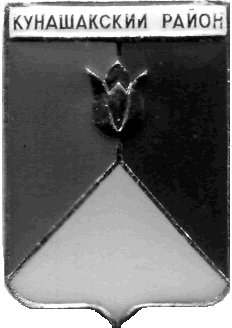 
СОБРАНИЕ ДЕПУТАТОВКУНАШАКСКОГО МУНИЦИПАЛЬНОГО РАЙОНАЧЕЛЯБИНСКОЙ ОБЛАСТИРЕШЕНИЕ9  заседание«25»октября 2017 г. №120Об исполнении районного бюджетаза 9 месяцев 2017 годаЗаслушав информацию руководителя Финансового управления администрации Кунашакского муниципального района Басырова М.К. об исполнении районного бюджета за 9 месяцев 2017 года, руководствуясь Бюджетным Кодексом РФ, Федеральным Законом от 06.10.2003г. № 131-ФЗ «Об общих принципах организации местного самоуправления в Российской Федерации», Уставом Кунашакского муниципального района, Положением о бюджетном процессе, Собрание депутатов Кунашакского муниципального районаРЕШАЕТ: 1.Информацию об исполнении районного бюджета за 9 месяцев 2017 года (приложения 1,2,3) принять к сведению.2.Настоящее решение вступает в силу со дня его подписания и подлежит опубликованию в средствах массовой информации. ПредседательСобрания депутатов :							       А.В. ПлатоновПриложение 1к решению Собрания депутатовКунашакского муниципального района"Об исполнении районного бюджета за 9 месяцев 2017 года" от 25.10. 2017 г. № 120Приложение 1к решению Собрания депутатовКунашакского муниципального района"Об исполнении районного бюджета за 9 месяцев 2017 года" от 25.10. 2017 г. № 120Приложение 1к решению Собрания депутатовКунашакского муниципального района"Об исполнении районного бюджета за 9 месяцев 2017 года" от 25.10. 2017 г. № 120Приложение 1к решению Собрания депутатовКунашакского муниципального района"Об исполнении районного бюджета за 9 месяцев 2017 года" от 25.10. 2017 г. № 120Приложение 1к решению Собрания депутатовКунашакского муниципального района"Об исполнении районного бюджета за 9 месяцев 2017 года" от 25.10. 2017 г. № 120Приложение 1к решению Собрания депутатовКунашакского муниципального района"Об исполнении районного бюджета за 9 месяцев 2017 года" от 25.10. 2017 г. № 120Приложение 1к решению Собрания депутатовКунашакского муниципального района"Об исполнении районного бюджета за 9 месяцев 2017 года" от 25.10. 2017 г. № 120Исполнение районного бюджета по доходам за 9 месяцев 2017 г.Исполнение районного бюджета по доходам за 9 месяцев 2017 г.Исполнение районного бюджета по доходам за 9 месяцев 2017 г.Исполнение районного бюджета по доходам за 9 месяцев 2017 г.Исполнение районного бюджета по доходам за 9 месяцев 2017 г.Исполнение районного бюджета по доходам за 9 месяцев 2017 г.Исполнение районного бюджета по доходам за 9 месяцев 2017 г.Код БКНаименование  доходовПлан  на 2017 , тыс.руб.   План  на 2017 , тыс.руб.   Факт за                   9 мес2017,т.р.Факт за                   9 мес2017,т.р.%           Выполнения1 01 00000 00 0000 000Налоги на прибыль, доходы         183 523,480          183 523,480    119 332,223    119 332,223                65,02 1 01   02000 01 0000 110Налог на  доходы с физических лиц            183 523,480             183 523,480       119 332,223       119 332,223                 65,02 1 03 02000 01 0000 110Акцизы по подакцизным товарам              31 773,600            31 773,600      24 412,296      24 412,296                76,83 103 0223 01 0000 110Доходы от уплаты акцизов на дизельное топливо,подлежащие распределению между бюджетами субъектов РФ и местными бюджетами с учетом установленных дифференцированных нормативов отчислений в местные бюджеты              11 629,200               11 629,200           9 871,360           9 871,360                 84,88 103 0224 01 0000 110Доходы от уплаты акцизов на моторные масла для дизельных и (или)карбюраторных (инжекторных)двигателей, ….                   153,100                    153,100              104,724              104,724                 68,40 103 0225 01 0000 110Доходы от уплаты акцизов на автомобильный бензин, ….              19 991,300               19 991,300         16 479,054         16 479,054                 82,43 103 0226 01 0000 110Доходы от уплаты акцизов на прямогонный бензин,….                             -                                -   -2042,842-2042,842 1 05 00000 00 0000 000Налоги  на совокупный доход           11 369,500            11 369,500        8 423,843        8 423,843                74,09 1 05 01000 02 0000 110Налог, взимаемый в связи с применением упрщенной системы налогообложения                6 732,400                 6 732,400           4 948,828           4 948,828                 73,51 1 05 02000 02 0000 110Единый налог на вмененный доход для отдельных видов     деятельности                 4 082,400                 4 082,400           2 934,205           2 934,205                 71,87 1 05 03000 01 0000 110Единый сельскохозяйственный налог                   277,500                    277,500              272,693              272,693                 98,27 1 05 040000 02 0000 110Налог, взимаемый в связи с применением патентной системы налогообложения                   277,200                    277,200              268,117              268,117                 96,72 1 06 00000 02 0000 110Налоги на имущество                              -                                -                         -                         -                         -   106 01000 02 0000 110Налог на имущество                             -                                -                         -                         -                         -   106 06000 00 0000 110Земельный налог                             -                                -                         -                         -                         -   1 07 00000 00 0000 000Налоги, сборы и регулярные  платежи за пользование природными                 539,200                  539,200            446,500            446,500                82,81 1 07 01000 01 0000 110Налог на добычу  полезных ископаемых                   539,200                    539,200              446,500              446,500                 82,81 1 08 00000 00 0000 000Государственная пошлина              6 596,500               6 596,500        3 672,183        3 672,183                55,67 108 03010 01 0000 110Гос.пошлина по делам,расматриваемым в судах общей юрисдикции,мировыми судьями(за искл Верховного суда РФ)                 5 397,000                 5 397,000           2 407,370           2 407,370                 44,61 108 04000 01 0000 110Гос.пошлина за совершение нотариальных действий должностными лицами органов местного самоуправления,уполномоченными в соответствии с законодательными актами РФ на совершение нотариальных действий                             -                                -                         -                         -   108 06000 01 0000 110Гос.пошлина за выдачу разрешения на установку рекламной конструкции                             -                                -                  42,950                42,950 108 07000 01 0000 110Гос.пошлина за гос.регистрацию, а также за совершение прочих юридически значимых действий                1 199,500                 1 199,500 1221,8631221,863              101,86 1 09 00000 00 0000 000Задолженность и перерасчеты по отмененным налогам, сборам и иным обязательным платежам                              -                                -                         -   Всего по налоговым доходамВсего по налоговым доходам         233 802,280          233 802,280    156 287,045    156 287,045                66,85 1 11 00000 00  0000 000Доходы от использования имущества, находящегося в гос.собств. и муниц. собств.           14 806,100            14 806,100        6 610,776        6 610,776                44,65 1 11 05010 00 0000 120Доходы, получаемые в виде арендной платы за земельные участки, гос.собственность  на которые не разграничена и которые расположены в границах                9 671,000                 9 671,000           3 088,432           3 088,432                 31,93 1 11 05025 00 0000 120Доходы, получаемые в виде арендной платы, а также средства от продажи права на заключение договоров аренды за земли, находящиеся в собственности муниципальных районов (за исключением земельных участков муниципальных бюджетных и автономных учреждений)                             -                                -                    0,742                  0,742 1 11 05035 00 0000 120Доходы от сдачи в аренду имущества, находящегося в оперативном управл.органов управления муницип.районов и созданных ими учреждений                   637,000                    637,000              170,359              170,359                 26,74 1 11 05075 05 0000 120Доходы от сдачи в аренды имущества, составляющую муниципальную казну                 3 148,100                 3 148,100           1 841,633           1 841,633                 58,50 1 11 07015 05 0000 120Доходы от перечисл. части прибыли, остающейся после уплаты налогов  и иных обязат. платежей МУПов                1 350,000                 1 350,000           1 408,200           1 408,200               104,31 1 11 09040 05 0000 120Прочие поступления от использования имущества, находящегося в собственности муниципальных районов (за исключением имущества муниципальных бюджетных и автономных учреждений, а также имущества муниципальных унитарных предприятий, в том числе казенных)                             -                                -                101,410              101,410 1 12 00000 00 0000 000Платежи при пользовании природными ресурсами                 994,400                  994,400            183,610            183,610                18,46 1 12 01000 01 0000 120Плата за негативное воздействие на окружающую среду                   994,400                    994,400              183,610              183,610                 18,46 1 13 00000 00 0000 000Доходы от оказания платных услуг(работ) и компенсации затрат государства           10 704,000            10 704,000        7 493,471        7 493,471                70,01 1 13 01995 00 0000  130Прочие доходы от оказания платных услуг(работ) получателями средств бюджетов муниципальных районов                9 704,000                 9 704,000           6 563,937           6 563,937                 67,64 1 13 02995 00 0000  130Прочие доходы от компенсации затрат государства                1 000,000                 1 000,000              929,534              929,534                 92,95 1 14 00000 00 0000 000Доходы от продажи  материальных и нематериальных активов           13 189,400            13 189,400        4 113,198        4 113,198                31,19 1 14 02053 05 0000 410Доходы от реализации иного   имущества, находящегося в собственности муниципальных районов….  в части  реализации основных средств                5 000,000                 5 000,000              408,142              408,142                   8,16 1 14 06013 00 0000 430Доходы от продажи  земельных  участков, госуд. собственность  на которые не разграничена и которые расположены в границах поселений                8 189,400                 8 189,400           3 705,056           3 705,056                 45,24 1 16 00000 00 0000 000Штрафы, санкции, возмещение ущерба              3 289,200               3 289,200        1 279,916        1 279,916                38,91 1 17 00000 00 0000 000Прочие неналоговые доходы                             -                                -   85,27185,271Всего по неналоговым доходамВсего по неналоговым доходам           42 983,100            42 983,100      19 766,242      19 766,242                45,99 Итого собственных доходовИтого собственных доходов         276 785,380          276 785,380    176 053,287    176 053,287 63,61 Итого собственных доходовИтого собственных доходов         276 785,380          276 785,380    176 053,287    176 053,287 63,61 2 00 00000 00 0000 000Безвозмездные поступления          774 902,200          774 902,200    556 275,818    556 275,818                71,79 2 02 00000 00 0000 000Безвозмездные поступления от других бюджетов бюджетной системы РФ        774 777,200         774 777,200   556 617,508   556 617,508                71,84 2 02 15001 00 0000 151Дотации на выравнивание бюджетной обеспеченности              57 359,000               57 359,000         41 852,800         41 852,800                72,97 2 02 15002 00  0000 151Дотации бюджетам на поддержку мер по обеспечению сбалансированности бюджетов              17 785,770               17 785,770           6 553,070           6 553,070                36,84 2 02 20000 00 0000 151Субсидии, выделяемые из областного бюджета            162 246,260             162 246,260       116 674,565       116 674,565                71,91 2 02 30000 00 0000 151Субвенции, выделяемые из областного бюджета            537 386,170             537 386,170       391 537,073       391 537,073                72,86 202 40000 00 0000 151Иные межбюджетные трансферты                             -                                -                         -                         -   207 05000 05 0000 180Прочие  безвозмездные поступления                125,000                 125,000            199,036            199,036              159,23 2 19 05000 05 0000 151Возврат остатков субсидий, субвенций, МБТ, имеющих целевое назн.прошлых лет из бюдж.муниц.районов                             -                                -   -540,726-540,726Всего доходовВсего доходов      1 051 687,580       1 051 687,580    732 329,105    732 329,105                69,63 Приложение 2к решению Собрания депутатовКунашакского муниципального района"Об исполнении районного бюджета за 9 месяцев 2017 года" от 25.10. 2017 г. № 120Приложение 2к решению Собрания депутатовКунашакского муниципального района"Об исполнении районного бюджета за 9 месяцев 2017 года" от 25.10. 2017 г. № 120Приложение 2к решению Собрания депутатовКунашакского муниципального района"Об исполнении районного бюджета за 9 месяцев 2017 года" от 25.10. 2017 г. № 120Приложение 2к решению Собрания депутатовКунашакского муниципального района"Об исполнении районного бюджета за 9 месяцев 2017 года" от 25.10. 2017 г. № 120Приложение 2к решению Собрания депутатовКунашакского муниципального района"Об исполнении районного бюджета за 9 месяцев 2017 года" от 25.10. 2017 г. № 120Приложение 2к решению Собрания депутатовКунашакского муниципального района"Об исполнении районного бюджета за 9 месяцев 2017 года" от 25.10. 2017 г. № 120Распределение бюджетных ассигнований по целевым статьям (государственным программам и непрограммным направлениям деятельности), группам видов расходов, разделам и подразделам классификации расходов бюджетов на 2017 годРаспределение бюджетных ассигнований по целевым статьям (государственным программам и непрограммным направлениям деятельности), группам видов расходов, разделам и подразделам классификации расходов бюджетов на 2017 годРаспределение бюджетных ассигнований по целевым статьям (государственным программам и непрограммным направлениям деятельности), группам видов расходов, разделам и подразделам классификации расходов бюджетов на 2017 годРаспределение бюджетных ассигнований по целевым статьям (государственным программам и непрограммным направлениям деятельности), группам видов расходов, разделам и подразделам классификации расходов бюджетов на 2017 годРаспределение бюджетных ассигнований по целевым статьям (государственным программам и непрограммным направлениям деятельности), группам видов расходов, разделам и подразделам классификации расходов бюджетов на 2017 годРаспределение бюджетных ассигнований по целевым статьям (государственным программам и непрограммным направлениям деятельности), группам видов расходов, разделам и подразделам классификации расходов бюджетов на 2017 годРаспределение бюджетных ассигнований по целевым статьям (государственным программам и непрограммным направлениям деятельности), группам видов расходов, разделам и подразделам классификации расходов бюджетов на 2017 годРаспределение бюджетных ассигнований по целевым статьям (государственным программам и непрограммным направлениям деятельности), группам видов расходов, разделам и подразделам классификации расходов бюджетов на 2017 годРаспределение бюджетных ассигнований по целевым статьям (государственным программам и непрограммным направлениям деятельности), группам видов расходов, разделам и подразделам классификации расходов бюджетов на 2017 годРаспределение бюджетных ассигнований по целевым статьям (государственным программам и непрограммным направлениям деятельности), группам видов расходов, разделам и подразделам классификации расходов бюджетов на 2017 годРаспределение бюджетных ассигнований по целевым статьям (государственным программам и непрограммным направлениям деятельности), группам видов расходов, разделам и подразделам классификации расходов бюджетов на 2017 годРаспределение бюджетных ассигнований по целевым статьям (государственным программам и непрограммным направлениям деятельности), группам видов расходов, разделам и подразделам классификации расходов бюджетов на 2017 годРаспределение бюджетных ассигнований по целевым статьям (государственным программам и непрограммным направлениям деятельности), группам видов расходов, разделам и подразделам классификации расходов бюджетов на 2017 годРаспределение бюджетных ассигнований по целевым статьям (государственным программам и непрограммным направлениям деятельности), группам видов расходов, разделам и подразделам классификации расходов бюджетов на 2017 годРаспределение бюджетных ассигнований по целевым статьям (государственным программам и непрограммным направлениям деятельности), группам видов расходов, разделам и подразделам классификации расходов бюджетов на 2017 годРаспределение бюджетных ассигнований по целевым статьям (государственным программам и непрограммным направлениям деятельности), группам видов расходов, разделам и подразделам классификации расходов бюджетов на 2017 годРаспределение бюджетных ассигнований по целевым статьям (государственным программам и непрограммным направлениям деятельности), группам видов расходов, разделам и подразделам классификации расходов бюджетов на 2017 годРаспределение бюджетных ассигнований по целевым статьям (государственным программам и непрограммным направлениям деятельности), группам видов расходов, разделам и подразделам классификации расходов бюджетов на 2017 годРаспределение бюджетных ассигнований по целевым статьям (государственным программам и непрограммным направлениям деятельности), группам видов расходов, разделам и подразделам классификации расходов бюджетов на 2017 годРаспределение бюджетных ассигнований по целевым статьям (государственным программам и непрограммным направлениям деятельности), группам видов расходов, разделам и подразделам классификации расходов бюджетов на 2017 годРаспределение бюджетных ассигнований по целевым статьям (государственным программам и непрограммным направлениям деятельности), группам видов расходов, разделам и подразделам классификации расходов бюджетов на 2017 годРаспределение бюджетных ассигнований по целевым статьям (государственным программам и непрограммным направлениям деятельности), группам видов расходов, разделам и подразделам классификации расходов бюджетов на 2017 годРаспределение бюджетных ассигнований по целевым статьям (государственным программам и непрограммным направлениям деятельности), группам видов расходов, разделам и подразделам классификации расходов бюджетов на 2017 годРаспределение бюджетных ассигнований по целевым статьям (государственным программам и непрограммным направлениям деятельности), группам видов расходов, разделам и подразделам классификации расходов бюджетов на 2017 год(тыс. рублей)НаименованиеЦелевая
статьяГруппа вида расходовРазделПодразделВсегоВСЕГО742 173,100Государственная программа Челябинской области «Развитие здравоохранения Челябинской области» 01 0 00 000002 633,100Подпрограмма «Профилактика заболеваний и формирование здорового образа жизни. Развитие первичной медико-санитарной помощи. Предупреждение и борьба с социально значимыми заболеваниями»01 1 00 000002 633,100Субвенции местным бюджетам для финансового обеспечения расходных обязательств муниципальных образований, возникающих при выполнении государственных полномочий Российской Федерации, субъектов Российской Федерации, переданных для осуществления органам местного самоуправления в установленном порядке 01 1 02 00002 633,100Реализация переданных государственных полномочий по организации оказания населению Челябинской области первичной медико-санитарной помощи, специализированной, в том числе высокотехнологичной, медицинской помощи, скорой, в том числе скорой специализированной, медицинской помощи и паллиативной медицинской помощи (Предоставление субсидий бюджетным, автономным учреждениям и иным некоммерческим органзациям)01 1 02 1209060009011 226,059Реализация переданных государственных полномочий по организации оказания населению Челябинской области первичной медико-санитарной помощи, специализированной, в том числе высокотехнологичной, медицинской помощи, скорой, в том числе скорой специализированной, медицинской помощи и паллиативной медицинской помощи (Предоставление субсидий бюджетным, автономным учреждениям и иным некоммерческим органзациям)01 1 02 1209060009021 407,041Государственная программа Челябинской области "Развитие образования в Челябинской области" на 2014-2017 годы03 0 00 00000134 910,687Компенсация затрат родителей (законных представителей) детей-инвалидов в части организации обучения по основным общеобразовательным программам на дому (Социальное обеспечение и иные выплаты населению)03 0 02 0390030010042 283,840Организация работы комиссий по делам несовершеннолетних и защите их прав (Расходы на выплаты персоналу в целях обеспечения выполнения функций государственными (муниципальными) органами, казенными учреждениями, органами управления государственными внебюджетными фондами)03 0 02 258001000104281,310Организация предоставления психолого-педагогической, медицинской и социальной помощи обучающимся, испытывающим трудности в освоении основных общеобразовательных программ, своем развитии и социальной адаптации (Расходы на выплаты персоналу в целях обеспечения выполнения функций государственными (муниципальными) органами, казенными учреждениями, органами управления государственными внебюджетными фондами)03 0 02 4890010007090,000Организация предоставления психолого-педагогической, медицинской и социальной помощи обучающимся, испытывающим трудности в освоении основных общеобразовательных программ, своем развитии и социальной адаптации (Предоставление субсидий бюджетным, автономным учреждениям и иным некоммерческим органзациям)03 0 02 489006000702107,350Обеспечение государственных гарантий реализации прав на получение общедоступного и бесплатного дошкольного, начального общего, основного общего, среднего общего образования и обеспечение дополнительного образования детей в муниципальных общеобразовательных организациях (Расходы на выплаты персоналу в целях обеспечения выполнения функций государственными (муниципальными) органами, казенными учреждениями, органами управления государственными внебюджетными фондами)03 0 02 88900100070264 313,066Обеспечение государственных гарантий реализации прав на получение общедоступного и бесплатного дошкольного, начального общего, основного общего, среднего общего образования и обеспечение дополнительного образования детей в муниципальных общеобразовательных организациях (Закупка товаров, работ и услуг для обеспечения государственных (муниципальных) нужд)03 0 02 889002000702653,940Обеспечение государственных гарантий реализации прав на получение общедоступного и бесплатного дошкольного, начального общего, основного общего, среднего общего образования и обеспечение дополнительного образования детей в муниципальных общеобразовательных организациях  (Предоставление субсидий бюджетным, автономным учреждениям и иным некоммерческим органзациям)03 0 02 88900600070263 007,041Субсидии местным бюджетам на организацию отдыха детей в каникулярное время (Предоставление субсидий бюджетным, автономным учреждениям и иным некоммерческим органзациям)03 0 01 0440060007071 141,260Приобретение транспортных средств для организации перевозки обучающихся (Закупка товаров, работ и услуг для обеспечения государственных (муниципальных) нужд)03 0 01 0880020007093 122,880Государственная программа Челябинской области «Поддержка и развитие дошкольного образования в Челябинской области» на 2015–2025 годы04 0 00 0000048 794,951Привлечение детей из малообеспеченных, неблагополучных семей, а также семей, оказавшихся в трудной жизненной ситуации, в расположенные на территории Челябинской области муниципальные дошкольные образовательные организации через предоставление компенсации части родителькой платы (Закупка товаров, работ и услуг для обеспечения государственных (муниципальных) нужд)04 0 01 099002001004317,495Привлечение детей из малообеспеченных, неблагополучных семей, а также семей, оказавшихся в трудной жизненной ситуации, в расположенные на территории Челябинской области муниципальные дошкольные образовательные организации через предоставление компенсации части родителькой платы (Предоставление субсидий бюджетным, автономным учреждениям и иным некоммерческим органзациям)04 0 01 0990060010046,366Обеспечение государственных гарантий реализации прав на получение общедоступного и бесплатного дошкольного образования в муниципальных дошкольных образовательных организациях (Расходы на выплаты персоналу в целях обеспечения выполнения функций государственными (муниципальными) органами, казенными учреждениями, органами управления государственными внебюджетными фондами)04 0 02 01900100070144 359,434Обеспечение государственных гарантий реализации прав на получение общедоступного и бесплатного дошкольного образования в муниципальных дошкольных образовательных организациях (Закупка товаров, работ и услуг для обеспечения государственных (муниципальных) нужд)04 0 02 0190020007011 106,096Компенсация части платы, взимаемой с родителей (законных представителей) за присмотр и уход за детьми в образовательных организациях, реализующих образовательную программу дошкольного образования, расположенных на территории Челябинской области (Социальное обеспечение и иные выплаты населению)04 0 02 0490030010043 005,560Государственная программа Челябинской области "Управление государственными финансами и государственным долгом Челябинской области" на 2016 год10 0 00 0000013 043,250Подпрограмма "Выравнивание бюджетной обеспеченности муниципальных образований Челябинской области"10 4 00 0000013 043,250Субвенции местным бюджетам для финансового обеспечения расходных обязательств муниципальных образований, возникающих при выполнении государственных полномочий Российской Федерации, субъектов Российской Федерации, переданных для осуществления органам местного самоуправления в установленном порядке10 4 02 0000013 043,250Осуществление государственных полномочий по расчету и предоставлению дотаций сельским поселениям за счет средств областного бюджета (Межбюджетные трансферты)10 4 02 72870500140113 043,250Государственная программа Челябинской области "Развитие архивного дела в Челябинской области на 2016-2018 годы"12 0 00 0000038,100Подпрограмма "Организация приема и обеспечение сохранности принятых на государственное хранение в государственный и муниципальные архивы Челябинской области архивных документов в 2016-2018 годах"12 1 00 0000038,100Субвенции местным бюджетам для финансового обеспечения расходных обязательств муниципальных образований, возникающих при выполнении государственных полномочий Российской Федерации, субъектов Российской Федерации, переданных для осуществления органам местного самоуправления в установленном порядке12 1 02 000038,100Комплектование, учет, использование и хранение архивных документов, отнесенных к государственной собственности Челябинской области (Закупка товаров, работ и услуг для обеспечения государственных (муниципальных) нужд)12 1 02 28600200010438,10014 0 00 000001 721,711Модернизация, реконструкция, капитальный ремонт и строительство котельных, систем водоснабжения, водоотведения, систем электроснабжения, теплоснабжения, включая центральные тепловые пункты, в том числе проектно-изыскательские работы (Закупка товаров, работ и услуг для обеспечения государственных (муниципальных) нужд)14 2 01 000502000502801,243Реализация приоритетного проекта «Формирование комфортной городской среды» (Капитальные вложения в объекты недвижимого имущества государственной (муниципальной) собственности)14 7 01 R55504000503127,664Субсидии местным бюджетам на государственную поддержку в решении жилищной проблемы молодых семей, признанных в установленном порядке нуждающимися в улучшении жилищных условий (Социальное обеспечение и иные выплаты населению)14 4 01 R02003001003792,804Государственная программа Челябинской области "Обеспечение общественного порядка и противодействие преступности в Челябинской области" на 2016-2019 годы19 0 00 000001 020,526Подпрограмма "Допризывная подготовка молодежи в Челябинской области"19 4 00 000001 020,526Осуществление полномочий по первичному воинскому учету на территориях, где отсутствуют военные комиссариаты  (Межбюджетные транспорты)19 4 02 5118050002031 020,526Субсидии местным бюджетам на организацию и проведение мероприятий в сфере физической культуры и спорта (Закупка товаров, работ и услуг для государственных (муниципальных) нужд)20 1 01 710002001102352,153Субсидии местным бюджетам на организацию и проведение мероприятий в сфере физической культуры и спорта (Закупка товаров, работ и услуг для государственных (муниципальных) нужд)20 2 01 710002001102173,768Государственная программа Челябинской области "Улучшение условий и охраны труда в Челябинской области на 2017-2019 годы"22 0 00 00000235,793Реализация переданных государственных полномочий в области охраны труда (Расходы на выплаты персоналу в целях обеспечения выполнения функций государственными (муниципальными) органами, казенными учреждениями, органами управления государственными внебюджетными фондами)22 0 02 299001000401214,500Реализация переданных государственных полномочий в области охраны труда (Закупка товаров, работ и услуг для государственных (муниципальных) нужд)22 0 02 29900200040121,293Государственная программа Челябинской области «Развитие социальной защиты населения в Челябинской области» на 2017–2019 годы28 0 00 00000199 429,063Ежемесячная денежная выплата в соответствии с Законом Челябинской области "О мерах социальной поддержки ветеранов в Челябинской области" (Закупка товаров, работ и услуг для обеспечения государственных (муниципальных) нужд)28 2 02 211002001003176,837Ежемесячная денежная выплата в соответствии с Законом Челябинской области "О мерах социальной поддержки ветеранов в Челябинской области" (Социальное обеспечение и иные выплаты населению)28 2 02 21100300100310 332,134Ежемесячная денежная выплата в соответствии с Законом Челябинской области "О мерах социальной поддержки жертв политических репрессий в Челябинской области" (Закупка товаров, работ и услуг для обеспечения государственных (муниципальных) нужд)28 2 02 2120020010038,979Ежемесячная денежная выплата в соответствии с Законом Челябинской области "О мерах социальной поддержки жертв политических репрессий в Челябинской области" (Социальное обеспечение и иные выплаты населению)28 2 02 212003001003517,607Ежемесячная денежная выплата в соответствии с Законом Челябин-ской области "О звании "Ветеран труда Челябинской области"  (Закупка товаров, работ и услуг для обеспечения государственных (муниципальных) нужд)28 2 02 21300200100382,841Ежемесячная денежная выплата в соответствии с Законом Челябин-ской области "О звании "Ветеран труда Челябинской области" (Социальное обеспечение и иные выплаты населению)28 2 02 2130030010034 874,630Компенсация расходов на оплату жилых помещений и коммунальных услуг в соответствии с Законом Челябинской области "О дополнительных мерах социальной защиты ветеранов в Челябинской области" (Закупка товаров, работ и услуг для обеспечения государственных (муниципальных) нужд)28 2 02 2140020010030,955Компенсация расходов на оплату жилых помещений и коммунальных услуг в соответствии с Законом Челябинской области "О дополнительных мерах социальной защиты ветеранов в Челябинской области" (Социальное обеспечение и иные выплаты населению)28 2 02 21400300100358,791Компенсационные выплаты за пользование услугами связи в соответствии с Законом Челябинской области "О дополнительных мерах социальной защиты ветеранов в Челябинской области" (Закупка товаров, работ и услуг для обеспечения государственных (муниципальных) нужд)28 2 02 2170020010030,261Компенсационные выплаты за пользование услугами связи в соответствии с Законом Челябинской области "О дополнительных мерах социальной защиты ветеранов в Челябинской области" (Социальное обеспечение и иные выплаты населению)28 2 02 21700300100315,615Распределение субвенций местным бюджетам на реализацию переданных гос.полномочий по установлению необходимости проведения капитального ремонта общего имущества в многоквартирном доме (Закупка товаров, работ и услуг для обеспечения государственных (муниципальных) нужд)28 2 02 2190020010036,776Распределение субвенций местным бюджетам на реализацию переданных гос.полномочий по установлению необходимости проведения капитального ремонта общего имущества в многоквартирном доме (Социальное обеспечение и иные выплаты населению)28 2 02 2190030010033,943Осуществление мер социальной поддержки граждан, работающих и проживающих в сельских населенных пунктах и рабочих поселках Челябинской области (Закупка товаров, работ и услуг для обеспечения государственных (муниципальных) нужд)28 2 02 756002001003140,734Осуществление мер социальной поддержки граждан, работающих и проживающих в сельских населенных пунктах и рабочих поселках Челябинской области (Расходы на выплаты персоналу в целях обеспечения выполнения функций государственными (муниципальными) органами, казенными учреждениями, органами управления государственными внебюджетными фондами)28 2 02 7560010007025 582,808Осуществление мер социальной поддержки граждан, работающих и проживающих в сельских населенных пунктах и рабочих поселках Челябинской области (Расходы на выплаты персоналу в целях обеспечения выполнения функций государственными (муниципальными) органами, казенными учреждениями, органами управления государственными внебюджетными фондами)28 2 02 7560010008011 053,000Осуществление мер социальной поддержки граждан, работающих и проживающих в сельских населенных пунктах и рабочих поселках Челябинской области (Социальное обеспечение и иные выплаты населению)28 2 02 7560010007013 124,081Осуществление мер социальной поддержки граждан, работающих и проживающих в сельских населенных пунктах и рабочих поселках Челябинской области (Расходы на выплаты персоналу в целях обеспечения выполнения функций государственными (муниципальными) органами, казенными учреждениями, органами управления государственными внебюджетными фондами)28 2 02 756001001003188,460Осуществление мер социальной поддержки граждан, работающих и проживающих в сельских населенных пунктах и рабочих поселках Челябинской области (Социальное обеспечение и иные выплаты населению)28 2 02 75600300100315 147,097Осуществление мер социальной поддержки граждан, работающих и проживающих в сельских населенных пунктах и рабочих поселках Челябинской области (Социальное обеспечение и иные выплаты населению)28 2 02 756001001102101,088Осуществление мер социальной поддержки граждан, работающих и проживающих в сельских населенных пунктах и рабочих поселках Челябинской области (Расходы на выплаты персоналу в целях обеспечения выполнения функций государственными (муниципальными) органами, казенными учреждениями, органами управления государственными внебюджетными фондами)28 2 02 756001000703238,642Осуществление мер социальной поддержки граждан, работающих и проживающих в сельских населенных пунктах и рабочих поселках Челябинской области (Социальное обеспечение и иные выплаты населению)28 2 02 756003001002514,176Осуществление мер социальной поддержки граждан, работающих и проживающих в сельских населенных пунктах и рабочих поселках Челябинской области (Социальное обеспечение и иные выплаты населению)28 2 02 756003001004550,167Обеспечение предоставления жилых помещений детям-сиротам и детям, оставшимся без попечения родителей, лицам из их числа по договорам найма специализированных жилых помещений за счет средств областного бюджета (Капитальные вложения в объекты недвижимого имущества)28 1 02 2220040010049 490,227Реализация переданных государственных полномочий по социальному обслуживанию граждан(Предоставление субсидий бюджетным, автономным учреждениям и иным некоммерческим органзациям)28 4 02 48000600100218 224,251Распределение субвенций местным бюджетам на предоставление мер со.поддержки в соответствии с Законом ЧО "О дополнительных мерах соц.поддержки детей погибших участников ВОВ и приравненных к ним лицам" (Закупка товаров, работ и услуг для государственных (муниципальных) нужд)28 2 02 7600020010033,604Распределение субвенций местным бюджетам на предоставление мер со.поддержки в соответствии с Законом ЧО "О дополнительных мерах соц.поддержки детей погибших участников ВОВ и приравненных к ним лицам" (Социальное обеспечение и иные выплаты населению)28 2 02 760003001003209,077Предоставление гражданам субсидий на оплату жилого помещения и коммунальных услуг (Закупка товаров, работ и услуг для государственных (муниципальных) нужд)28 2 02 490002001003152,015Предоставление гражданам субсидий на оплату жилого помещения и коммунальных услуг (Социальное обеспечение и иные выплаты населению)28 2 02 49000300100310 754,705Реализация полномочий Российской Федерации по предоставлению отдельных мер социальной поддержки гражданам, подвергшимся воздействию радиации (Закупка товаров, работ и услуг для государственных (муниципальных) нужд)28 2 02 513702001003267,267Реализация полномочий Российской Федерации по предоставлению отдельных мер социальной поддержки гражданам, подвергшимся воздействию радиации  (Социальное обеспечение и иные выплаты населению)28 2 02 51370300100319 912,918Реализация полномочий Российской Федерации по осуществлению ежегодной денежной выплаты лицам, награжденным нагрудным знаком "Почетный донор России" (Закупка товаров, работ и услуг для государственных (муниципальных) нужд)28 2 02 5220020010032,924Реализация полномочий Российской Федерации по осуществлению ежегодной денежной выплаты лицам, награжденным нагрудным знаком "Почетный донор России"  (Социальное обеспечение и иные выплаты населению)28 2 02 522003001003207,990Реализация полномочий Российской Федерации на оплату жилищно-коммунальных услуг отдельным категориям граждан (Закупка товаров, работ и услуг для государственных (муниципальных) нужд)28 2 02 525002001003274,524Реализация полномочий Российской Федерации на оплату жилищно-коммунальных услуг отдельным категориям граждан (Социальное обеспечение и иные выплаты населению)28 2 02 52500300100316 874,687Реализация полномочий Российской Федерации на оплату жилищно-коммунальных услуг отдельным категориям граждан (Иные бюджетные ассигнования)28 2 02 5250080010030,200Реализация полномочий Российской Федерации по выплате инвалидам компенсаций страховых премий по договорам обязательного страхования гражданской ответственности владельцев транспортных средств в соответствии с Федеральным законом от 25 апреля 2002 года № 40-ФЗ "Об обязательном страховании гражданской ответственности владельцев транспортных средств" (Закупка товаров, работ и услуг для государственных (муниципальных) нужд)28 2 02 5280020010030,032Реализация полномочий Российской Федерации по выплате инвалидам компенсаций страховых премий по договорам обязательного страхования гражданской ответственности владельцев транспортных средств в соответствии с Федеральным законом от 25 апреля 2002 года № 40-ФЗ "Об обязательном страховании гражданской ответственности владельцев транспортных средств" (Социальное обеспечение и иные выплаты населению)28 2 02 5280030010032,112Возмещение стоимости услуг по погребению и выплата социального пособия на погребение в соответствии с Законом Челябинской области "О возмещении стоимости услуг по погребению и выплате социального пособия на погребение" (Закупка товаров, работ и услуг для государственных (муниципальных) нужд)28 2 02 7580020010035,859Возмещение стоимости услуг по погребению и выплата социального пособия на погребение в соответствии с Законом Челябинской области "О возмещении стоимости услуг по погребению и выплате социального пособия на погребение" (Социальное обеспечение и иные выплаты населению)28 2 02 758003001003325,141Распределение субвенций местным бюджетам на предоставление адресной субсидии гражданам в связи с ростом платы за коммунальные услуги (Социальное обеспечение и иные выплаты населению)28 2 02 7590030010030,000Субвенции местным бюджетам на компенсацию отдельным категориям граждан оплаты взноса на капитальный ремонтобщего имущества в многоквартирном доме  (Социальное обеспечение и иные выплаты населению)28 2 02 R46203001003214,352Социальная поддержка детей-сирот и детей, оставшихся без попечения родителей, находящихся в муниципальных образовательных организациях для детей-сирот и детей, оставшихся без попечения родителей (Предоставление субсидий бюджетным, автономным учреждениям и иным некоммерческим органзациям)28 1 02 22100600100415 544,691Ежемесячное пособие по уходу за ребенком в возрасте от полутора до трех лет в соответствии с Законом Челябинской области "О ежемесячном пособии по уходу за ребенком в возрасте от полутора до трех лет" (Закупка товаров, работ и услуг для государственных (муниципальных) нужд)28 1 02 22300200100413,931Ежемесячное пособие по уходу за ребенком в возрасте от полутора до трех лет в соответствии с Законом Челябинской области "О ежемесячном пособии по уходу за ребенком в возрасте от полутора до трех лет" (Социальное обеспечение и иные выплаты населению)28 1 02 223003001004909,172Пособие на ребенка в соответствии с Законом Челябинской области «О пособии на ребенка» (Закупка товаров, работ и услуг для государственных (муниципальных) нужд)28 1 02 224002001004163,388Пособие на ребенка в соответствии с Законом Челябинской области «О пособии на ребенка» (Социальное обеспечение и иные выплаты населению)28 1 02 22400300100410 774,418Выплата областного единовременного пособия при рождении ребенка в соответствии с Законом Челябинской области «Об областном единовременном пособии при рождении ребенка" (Закупка товаров, работ и услуг для государственных (муниципальных) нужд)28 1 02 22500200100411,565Выплата областного единовременного пособия при рождении ребенка в соответствии с Законом Челябинской области «Об областном единовременном пособии при рождении ребенка" (Социальное обеспечение и иные выплаты населению)28 1 02 225003001004816,000Содержание ребенка в семье опекуна и приемной семье, а также вознаграждение, причитающееся приемному родителю в соответствии с Законом Челябинской области "О мерах социальной поддержки детей-сирот и детей, оставшихся без попечения родителей, вознаграждении, причитающемся приемному родителю, и социальных гарантиях приемной семье" (Закупка товаров, работ и услуг для государственных (муниципальных) нужд)28 1 02 226002001004312,364Содержание ребенка в семье опекуна и приемной семье, а также вознаграждение, причитающееся приемному родителю в соответствии с Законом Челябинской области "О мерах социальной поддержки детей-сирот и детей, оставшихся без попечения родителей, вознаграждении, причитающемся приемному родителю, и социальных гарантиях приемной семье" (Социальное обеспечение и иные выплаты населению)28 1 02 22600300100423 309,855Ежемесячная денежная выплата на оплату жилья и коммунальных услуг многодетной семье в соответствии с Законом Челябинской области «О статусе и дополнительных мерах социальной поддержки многодетной семьи в Челябинской области»(Закупка товаров, работ и услуг для государственных (муниципальных) нужд)28 1 02 22700200100450,809Ежемесячная денежная выплата на оплату жилья и коммунальных услуг многодетной семье в соответствии с Законом Челябинской области «О статусе и дополнительных мерах социальной поддержки многодетной семьи в Челябинской области» (Социальное обеспечение и иные выплаты населению)28 1 02 2270030010043 228,845Реализация полномочий Российской Федерации по выплате государственных пособий лицам, не подлежащим обязательному социальному страхованию на случай временной нетрудоспособности и в связи с материнством, и лицам, уволенным в связи с ликвидацией организаций (прекращением деятельности, полномочий физическими лицами), в соответствии с Федеральным законом от 19 мая 1995 года № 81-ФЗ «О государственных пособиях гражданам, имеющим детей» (Закупка товаров, работ и услуг для государственных (муниципальных) нужд)28 1 02 5380020010041,099Реализация полномочий Российской Федерации по выплате государственных пособий лицам, не подлежащим обязательному социальному страхованию на случай временной нетрудоспособности и в связи с материнством, и лицам, уволенным в связи с ликвидацией организаций (прекращением деятельности, полномочий физическими лицами), в соответствии с Федеральным законом от 19 мая 1995 года № 81-ФЗ «О государственных пособиях гражданам, имеющим детей»(Социальное обеспечение и иные выплаты населению)28 1 02 53800300100416 393,531Предоставление гражданам субсидий на оплату жилого помещения и коммунальных услуг (Расходы на выплаты персоналу в целях обеспечения выполнения функций государственными (муниципальными) органами, казенными учреждениями, органами управления государственными внебюджетными фондами)28 2 02 4900010010061 630,678Предоставление гражданам субсидий на оплату жилого помещения и коммунальных услуг (Закупка товаров, работ и услуг для государственных (муниципальных) нужд)28 2 02 490002001006235,802Организация и осуществление деятельности по опеке и попечительству (Расходы на выплаты персоналу в целях обеспечения выполнения функций государственными (муниципальными) органами, казенными учреждениями, органами управления государственными внебюджетными фондами)28 2 01 2290010010061 020,745Организация и осуществление деятельности по опеке и попечительству (Закупка товаров, работ и услуг для государственных (муниципальных) нужд)28 2 01 22900200100673,906Организация работы органов управления социальной защиты населения муниципальных образований  (Расходы на выплаты персоналу в целях обеспечения выполнения функций государственными (муниципальными) органами, казенными учреждениями, органами управления государственными внебюджетными фондами)28 4 01 1460010010064 679,891Организация работы органов управления социальной защиты населения муниципальных образований  (Закупка товаров, работ и услуг для государственных (муниципальных) нужд)28 4 01 146002001006605,397Организация работы органов управления социальной защиты населения муниципальных образований (Иные бюджетные ассигнования)28 4 01 14600800100611,469Субсидии местным бюджетам на развитие газификации в населенных пунктах, расположенных в сельской местности (Капитальные вложения в объекты недвижимого имущества государственной (муниципальной) собственности)31 5 01 R018140005024 957,460Развитие муниципальных систем оповещения и информирования населения о чрезвычайных ситуациях (Закупка товаров, работ и услуг для государственных (муниципальных) нужд)36 0 01 6290020003090,000Комплектование книжных фондов библиотек муниципальных образований и государственных библиотек городов Москвы и Санкт-Петербурга (Расходы на выплаты персоналу в целях обеспечения выполнения функций государственными (муниципальными) органами, казенными учреждениями, органами управления государственными внебюджетными фондами)38 1 01 R5194100080113,600Государственная поддержка лучших работников муниципальных учреждений культуры, находящихся на территориях сельских поселений (Социальное обеспечение и иные выплаты населению)38 1 01 R5198300080171,430Субсидии местным бюджетам на проведение землеустроительных работ (Закупка товаров, работ и услуг для обеспечения государственных (муниципальных) нужд)39 2 01 8230020001130,000Государственнная программа Челябинской области "Реализация на территории Челябинской области гос.политики в сфере гос.регистрации актов гражданского состояния на 2017-2019 годы42 0 00 000001 385,008Осуществление переданных органам государственной власти субъектов Российской Федерации в соответствии с пунктом 1 статьи 4 Федерального закона от 15 ноября 1997 года № 143-ФЗ "Об актах гражданского состояния" полномочий Российской Федерации на государственную регистрацию актов гражданского состояния (Расходы на выплаты персоналу в целях обеспечения выполнения функций государственными (муниципальными) органами, казенными учреждениями, органами управления государственными внебюджетными фондами)42 0 02 593001000304768,374Осуществление переданных органам государственной власти субъектов Российской Федерации в соответствии с пунктом 1 статьи 4 Федерального закона от 15 ноября 1997 года № 143-ФЗ "Об актах гражданского состояния" полномочий Российской Федерации на государственную регистрацию актов гражданского состояния (Закупка товаров, работ и услуг для обеспечения государственных (муниципальных) нужд)42 0 02 593002000304571,277Осуществление переданных органам государственной власти субъектов Российской Федерации в соответствии с пунктом 1 статьи 4 Федерального закона от 15 ноября 1997 года № 143-ФЗ "Об актах гражданского состояния" полномочий Российской Федерации на государственную регистрацию актов гражданского состояния (Иные бюджетные ассигнования)42 0 02 59300800030445,357Повышение уровня и качества жизни населения Кунашакского муниципального района79 0 00 00000202 661,840Повышение эффективности системы управления муниципальным образованием79 0 00 100005 507,042Обеспечение исполнения муниципальных функций в рамках полномочий муниципального образования79 0 00 110005 373,042МП "Улучшение условий и охраны труда в Кунашакском муниципальном районе на 2016-2018 годы" (Закупка товаров, работ и услуг для обеспечения государственных (муниципальных) нужд)79 0 00 1101020001130,000МП "Управление муниципальным имуществом на 2015-2017 годы" (Капитальные вложения в объекты недвижимого имущества государственной (муниципальной) собственности)79 0 00 110204000113661,486МП "Управление муниципальным имуществом на 2015-2017 годы" (Закупка товаров, работ и услуг для обеспечения государственных (муниципальных) нужд)79 0 00 1102020001132 747,136МП "Управление муниципальным имуществом на 2015-2017 годы"  (Иные бюджетные ассигнования)79 0 00 1102080005051 964,420МП "Установление границ населенных пунктов Кунашакского муниципального района на 2017-2019 гг." (Закупка товаров, работ и услуг для обеспечения государственных (муниципальных) нужд)79 0 00 1103020001130,000Повышение эффективности и результативности деятельности муниципальных служащих79 0 00 12000134,000МП "Развитие муниципальной службы в Кунашакском муниципальном районе на 2015-2017 годы" (Закупка товаров, работ и услуг для обеспечения государственных (муниципальных) нужд)79 0 00 12010200011394,000МП "Проиводействия коррупции на территории Кунашакского муниципального района на 2017-2019 годы" (Закупка товаров, работ и услуг для обеспечения государственных (муниципальных) нужд)79 0 00 12020200011340,000Обеспечение устойчивых темпов экономического развития79 0 00 20000175,857Обеспечение благоприятных условий для развития малого и среднего предпринимательства, повышение его роли в социально-экономическом развитии района, стимулирование экономической активности субъектов малого и среднего предпринимательства в Кунашакском муниципальном районе79 0 00 21000175,857МП "Развитие сельского хозяйства и рыболовства Кунашакского муниципального района на 2017-2019 годы" (Закупка товаров, работ и услуг для обеспечения государственных (муниципальных) нужд)79 0 00 2102020001130,000МП "Развитие сельского хозяйства и рыболовства Кунашакского муниципального района на 2017-2019 годы" Социальное обеспечение и иные выплаты населению)79 0 00 210203001003175,857Развитие человеческого капитала79 0 00 30000196 978,941МП "Развитие образования в Кунашакском муниципальном районе на 2017-2019 годы" 79 0 00 31000113 021,678Подпрограмма "Развитие дошкольного образования Кунашакского муниципального района" на 2017-2019 годы (Расходы на выплаты персоналу в целях обеспечения выполнения функций государственными (муниципальными) органами, казенными учреждениями, органами управления государственными внебюджетными фондами)79 1 00 3101010007016 330,338Подпрограмма "Развитие дошкольного образования Кунашакского муниципального района" на 2017-2019 годы(Закупка товаров, работ и услуг для обеспечения государственных (муниципальных) нужд)79 1 00 31010200070111 541,769Подпрограмма "Развитие дошкольного образования Кунашакского муниципального района" на 2017-2019 годы (Иные бюджетные ассигнования)79 1 00 310108000701347,091Подпрограмма "Организация питания детей в муниципальных образовательных учреждениях" на 2017-2019 годы (Закупка товаров, работ и услуг для обеспечения государственных (муниципальных) нужд)79 4 00 31010200070124,230Подпрограмма "Развитие общего образования Кунашакского муниципального района" на 2017-2019 годы  (Расходы на выплаты персоналу в целях обеспечения выполнения функций государственными (муниципальными) органами, казенными учреждениями, органами управления государственными внебюджетными фондами) 79 2 00 3101010007029 582,383Подпрограмма "Развитие общего образования Кунашакского муниципального района" на 2017-2019 годы (Закупка товаров, работ и услуг для обеспечения государственных (муниципальных) нужд)79 2 00 3101020007027 172,539Подпрограмма "Развитие общего образования Кунашакского муниципального района" на 2017-2019 годы (Предоставление субсидий бюджетным, автономным учреждениям и иным некоммерческим организациям)79 2 00 3101060007021 936,382Подпрограмма "Развитие общего образования Кунашакского муниципального района" на 2017-2019 годы (Иные бюджетные ассигнования)79 2 00 310108000702511,310Подпрограмма "Организация питания детей в муниципальных образовательных учреждениях" на 2017-2019 годы (Закупка товаров, работ и услуг для обеспечения государственных (муниципальных) нужд)79 4 00 3101020007021 512,637Подпрограмма "Организация питания детей в муниципальных образовательных учреждениях" на 2017-2019 годы  (Предоставление субсидий бюджетным, автономным учреждениям и иным некоммерческим организациям)79 4 00 3101060007027,000Подпрограмма "Развитие дополнительного образования Кунашакского муниципального района" на 2017-2019 годы (Расходы на выплаты персоналу в целях обеспечения выполнения функций государственными (муниципальными) органами, казенными учреждениями, органами управления государственными внебюджетными фондами) 79 3 00 3101010007031 930,360Подпрограмма "Развитие дополнительного образования Кунашакского муниципального района" на 2017-2019 годы(Закупка товаров, работ и услуг для обеспечения государственных (муниципальных) нужд)79 3 00 310102000703303,367Подпрограмма "Развитие дополнительного образования Кунашакского муниципального района" на 2017-2019 годы (Предоставление субсидий бюджетным, автономным учреждениям и иным некоммерческим организациям)79 3 00 31010600070310 943,193Подпрограмма "Развитие дополнительного образования Кунашакского муниципального района" на 2017-2019 годы (Иные бюджетные ассигнования)79 3 00 3101080007034,250МП "Развитие образования в Кунашакском муниципальном районе на 2017-2019 годы"  (Расходы на выплаты персоналу в целях обеспечения выполнения функций государственными (муниципальными) органами, казенными учреждениями, органами управления государственными внебюджетными фондами) 79 0 00 3101010007096 055,612МП "Развитие образования в Кунашакском муниципальном районе на 2017-2019 годы"  (Закупка товаров, работ и услуг для обеспечения государственных (муниципальных) нужд)79 0 00 31010200070928 249,565МП "Развитие образования в Кунашакском муниципальном районе на 2017-2019 годы" (Предоставление субсидий бюджетным, автономным учреждениям и иным некоммерческим организациям)79 0 00 31010600070921 332,282МП "Развитие образования в Кунашакском муниципальном районе на 2017-2019 годы"  (Иные бюджетные ассигнования)79 0 00 310108000709400,361Подпрограмма "Организация внешкольной и внеурочной деятельности" (Закупка товаров, работ и услуг для обеспечения государственных (муниципальных) нужд)79 6 00 31010200070949,953Подпрограмма "Отдых, оздоровление, занятость детей и молодежи Кунашакского муниципального района на 2017-2019 годы" (Закупка товаров, работ и услуг для обеспечения государственных (муниципальных) нужд)79 9 00 310102000709916,206Подпрограмма "Отдых, оздоровление, занятость детей и молодежи Кунашакского муниципального района на 2017-2019 годы" (Предоставление субсидий бюджетным, автономным учреждениям и иным некоммерческим организациям)79 9 00 3101060007093 853,876МП "Развитие образования в Кунашакском муниципальном районе на 2017-2019 годы"  (Закупка товаров, работ и услуг для обеспечения государственных (муниципальных) нужд)79 5 00 31010200070916,974МП "Капитальный ремонт образовательных организаций Кунашакского муниципального района на 2016-2018 годы"1 163,002МП "Капитальный ремонт образовательных организаций Кунашакского муниципального района на 2016-2018 годы"(Закупка товаров, работ и услуг для обеспечения государственных (муниципальных) нужд)79 0 00 31020200070239,651МП "Капитальный ремонт образовательных организаций Кунашакского муниципального района на 2016-2018 годы" (Предоставление субсидий бюджетным, автономным учреждениям и иным некоммерческим организациям)79 0 00 31020600070265,000МП "Капитальный ремонт образовательных организаций Кунашакского муниципального района на 2016-2018 годы"(Закупка товаров, работ и услуг для обеспечения государственных (муниципальных) нужд)79 0 00 31020200070916,625МП "Капитальный ремонт образовательных организаций Кунашакского муниципального района на 2016-2018 годы" (Капитальные вложения в объекты недвижимого имущества государственной (муниципальной) собственности)79 0 00 3102040007090,000МП "Капитальный ремонт образовательных организаций Кунашакского муниципального района на 2016-2018 годы" (Предоставление субсидий бюджетным, автономным учреждениям и иным некоммерческим организациям)79 0 00 3102060007091 041,726Обеспечение безопасности жизнедеятельности граждан79 0 00 3200025 350,915МП "Комплексные меры по профилактике наркомании в Кунашакском муниципальном районе  на 2017-2019 годы" (Закупка товаров, работ и услуг для обеспечения государственных (муниципальных) нужд)79 0 00 3201020008043,366МП "Комплексные меры по профилактике наркомании в Кунашакском муниципальном районе  на 2017-2019 годы" (Предоставление субсидий бюджетным, автономным учреждениям и иным некоммерческим организациям)79 0 00 32010600090911,000МП "Комплексные меры по профилактике наркомании в Кунашакском муниципальном районе  на 2017-2019 годы" (Закупка товаров, работ и услуг для обеспечения государственных (муниципальных) нужд)79 0 00 3201020007091,700МП "Профилактика терроризма на территории Кунашакского муниципального района на 2015-2017 годы" (Закупка товаров, работ и услуг для обеспечения государственных (муниципальных) нужд)79 0 00 3202020008040,000МП "Профилактика и противодействие проявлениям экстремизма в Кунашакском муниципальном районе на 2016-2018 годы" (Расходы на выплаты персоналу в целях обеспечения выполнения функций государственными (муниципальными) органами, казенными учреждениями, органами управления государственными внебюджетными фондами) 79 0 00 3203010007030,000МП "Профилактика и противодействие проявлениям экстремизма в Кунашакском муниципальном районе на 2016-2018 годы" (Закупка товаров, работ и услуг для обеспечения государственных (муниципальных) нужд)79 0 00 32030200080417,204МП "Профилактика и противодействие проявлениям экстремизма в Кунашакском муниципальном районе на 2016-2018 годы" (Закупка товаров, работ и услуг для обеспечения государственных (муниципальных) нужд)79 0 00 3203020007095,000МП "Профилактика и противодействие проявлениям экстремизма в Кунашакском муниципальном районе на 2016-2018 годы" (Предоставление субсидий бюджетным, автономным учреждениям и иным некоммерческим организациям)79 0 00 3203060010065,000МП "Повышение безопасности дорожного движения в Кунашакском муниципальном районе на 2017-2019 годы"79 0 00 3204025 307,645Подпрограмма "Создание безопасных условий для движения пешеходов в Кунашакском муниципальном районе на 2017-2019 годы" (Закупка товаров, работ и услуг для обеспечения государственных (муниципальных) нужд)79 1 00 3204020004090,000Подпрограмма "Создание безопасных условий для движения пешеходов в Кунашакском муниципальном районе на 2017-2019 годы"(Капитальные вложения в объекты недвижимого имущества государственной (муниципальной) собственности)79 1 00 3204040004090,000Подпрограмма "Содержание, ремонт и капитальный ремонт автомобильных дорог общего пользования районного значения в Кунашакском муниципальном районе на 2015-2017 годы" (Закупка товаров, работ и услуг для обеспечения государственных (муниципальных) нужд)79 2 00 32040200040912 619,998Подпрограмма "Содержание, ремонт и капитальный ремонт автомобильных дорог общего пользования районного значения в Кунашакском муниципальном районе на 2015-2017 годы" "(Капитальные вложения в объекты недвижимого имущества государственной (муниципальной) собственности)79 2 00 3204040004090,000Подпрограмма "Содержание, ремонт и капитальный ремонт автомобильных дорог общего пользования районного значения в Кунашакском муниципальном районе на 2015-2017 годы"  (Предоставление субсидий бюджетным, автономным учреждениям и иным некоммерческим организациям)79 2 00 3204060004099 208,476Подпрограмма "Содержание, ремонт и капитальный ремонт автомобильных дорог общего пользования районного значения в Кунашакском муниципальном районе на 2015-2017 годы" (Иные бюджетные ассигнования)79 2 00 3204080004091 459,982МП "Повышение безопасности дорожного движения в Кунашакском муниципальном районе на 2017-2019 годы" (Закупка товаров, работ и услуг для обеспечения государственных (муниципальных) нужд)79 0 00 3204020007039,965МП "Повышение безопасности дорожного движения в Кунашакском муниципальном районе на 2017-2019 годы" (Межбюджетные трансферты)79 0 00 3204050004091 480,833МП "Профилактика преступлений и иных правонарушений в Кунашакском муниципальном районе Челябинской области на 2015-2017 годы (Закупка товаров, работ и услуг для обеспечения государственных (муниципальных) нужд)79 0 00 32050200011310,640МП "Профилактика преступлений и иных правонарушений в Кунашакском муниципальном районе Челябинской области на 2015-2017 годы (Межбюджетные трансферты)79 0 00 32050500011339,360МП "Развитие гражданской обороны, защиты населения и территорий Кунашакского муниципального района от чрезвычайных ситуаций природного и техногенного характера, обеспечение пожарной безопасности на 2015 - 2017 годы"  (Межбюджетные трансферты)79 0 00 320605000309341,364МП "Развитие гражданской обороны, защиты населения и территорий Кунашакского муниципального района от чрезвычайных ситуаций природного и техногенного характера, обеспечение пожарной безопасности на 2015 - 2017 годы"  (Закупка товаров, работ и услуг для обеспечения государственных (муниципальных) нужд)79 0 00 320602000309137,027Обеспечение качественного и доступного здравоохранения79 0 00 330003 074,551МП "Развитие здравоохранения Кунашакского муниципального района на 2017-2019 годы"  (Предоставление субсидий бюджетным, автономным учреждениям и иным некоммерческим органзациям)79 0 00 3301060009090,000МП "Развитие здравоохранения Кунашакского муниципального района на 2017-2019 годы"  (Предоставление субсидий бюджетным, автономным учреждениям и иным некоммерческим органзациям)79 1 00 330106000909770,937МП "Развитие здравоохранения Кунашакского муниципального района на 2017-2019 годы"  (Предоставление субсидий бюджетным, автономным учреждениям и иным некоммерческим органзациям)79 2 00 330106000909323,200МП "Развитие здравоохранения Кунашакского муниципального района на 2017-2019 годы"  (Предоставление субсидий бюджетным, автономным учреждениям и иным некоммерческим органзациям)79 3 00 3301060009090,000МП "Развитие здравоохранения Кунашакского муниципального района на 2017-2019 годы"  (Предоставление субсидий бюджетным, автономным учреждениям и иным некоммерческим органзациям)79 4 00 3301060009091 267,157МП "Развитие здравоохранения Кунашакского муниципального района на 2017-2019 годы"  (Предоставление субсидий бюджетным, автономным учреждениям и иным некоммерческим органзациям)79 5 00 330106000909713,257Повышение эффективности мер по социальной защите в поддержке  населения79 0 00 340001 875,527Подпрограмма "Формирование доступной среды для инвалидов и маломобильных групп населения в Кунашакском муниципальном районе" на 2017-2019 годы (Закупка товаров, работ и услуг для обеспечения государственных (муниципальных) нужд)79 1 00 3401020007030,000Подпрограмма "Формирование доступной среды для инвалидов и маломобильных групп населения в Кунашакском муниципальном районе" на 2017-2019 годы (Социальное обеспечение и иные выплаты населению)79 1 00 340103001006434,950Подпрограмма "Формирование доступной среды для инвалидов и маломобильных групп населения в Кунашакском муниципальном районе" на 2017-2019 годы" (Предоставление субсидий бюджетным, автономным учреждениям и иным некоммерческим органзациям)79 1 00 340106001006995,677Подпрограмма "Профилактика безнадзорности и правонарушений несовершеннолетних на 2017-2019 годы" (Закупка товаров, работ и услуг для обеспечения государственных (муниципальных) нужд)79 1 00 3402020008045,544Подпрограмма "Профилактика безнадзорности и правонарушений несовершеннолетних на 2017-2019 годы" (Закупка товаров, работ и услуг для обеспечения государственных (муниципальных) нужд)79 1 00 34020200070923,553Подпрограмма "Профилактика безнадзорности и правонарушений несовершеннолетних на 2017-2019 годы" (Предоставление субсидий бюджетным, автономным учреждениям и иным некоммерческим органзациям79 1 00 340206001006114,506Подпрограмма "Содействие занятости несовершенолетних граждан в возрасте от 14 до 18 лет на 2017 год" (Закупка товаров, работ и услуг для обеспечения государственных (муниципальных) нужд)79 2 00 340202000702143,829Подпрограмма "Содействие занятости несовершенолетних граждан в возрасте от 14 до 18 лет на 2017 год" (Предоставление субсидий бюджетным, автономным учреждениям и иным некоммерческим органзациям)79 2 00 340206000702157,468Подпрограмма "Содействие занятости несовершенолетних граждан в возрасте от 14 до 18 лет на 2017 год" (Закупка товаров, работ и услуг для обеспечения государственных (муниципальных) нужд)79 2 00 3402020007090,000Обеспечение населения Кунашакского муниципального района комфортными усорвиями проживания79 0 00 350006 065,335МП "Доступное и комфортное жилье - гражданам России" в Кунашакском муниципальном районе Челябинской области на 2017-2019 гг."79 0 00 350106 065,335Подпрограмма "Газификация в Кунашакском муниципальном районе" (Закупка товаров, работ и услуг для обеспечения государственных (муниципальных) нужд)79 1 00 350102000505119,029Подпрограмма "Газификация в Кунашакском муниципальном районе" (Капитальные вложения в объекты недвижимого имущества государственной (муниципальной) собственности)79 1 00 350104000505789,042Подпрограмма "Газификация в Кунашакском муниципальном районе" (Иные бюджетные ассигнования)79 1 00 35010800050590,000Подпрограмма "Оказание молодым семьям государственной поддержки для улучшения жилищных условий" (Социальное обеспечение и иные выплаты населению)79 2 00 3501030005050,000Подпрограмма "Оказание молодым семьям государственной поддержки для улучшения жилищных условий" (Социальное обеспечение и иные выплаты населению)79 2 00 350103001003457,957Подпрограмма "Комплекснок развитие систем коммунальной инфраструктуры" (Закупка товаров, работ и услуг для обеспечения государственных (муниципальных) нужд)79 3 00 3501020005021,000Подпрограмма "Комплекснок развитие систем коммунальной инфраструктуры" (Закупка товаров, работ и услуг для обеспечения государственных (муниципальных) нужд)79 3 00 3501020005030,000Подпрограмма "Комплекснок развитие систем коммунальной инфраструктуры" (Закупка товаров, работ и услуг для обеспечения государственных (муниципальных) нужд)79 3 00 3501020005051 888,409Подпрограмма "Комплексное развитие систем коммунальной инфраструктуры"  (Капитальные вложения в объекты недвижимого имущества государственной (муниципальной) собственности)79 3 00 3501040005051 178,607Подпрограмма "Комплексное развитие систем коммунальной инфраструктуры" (Межбюджетные трансферты)79 3 00 350105000505115,932Подпрограмма "Комплексное развитие систем коммунальной инфраструктуры" (Иные бюджетные ассигнования)79 3 00 3501080005051 248,633Подпрограмма "Капитальный ремонт многоквартирных домов в Кунашакском муниципальном районе на 2017-2019 годы" (Закупка товаров, работ и услуг для обеспечения государственных (муниципальных) нужд)79 4 00 350102000505176,726МП "Переселение граждан из многоквартирного ветхоаварийного жилищного фонда в Кунашакском муниципальном районе на 2016-2018 годы" (Социальное обеспечение и иные выплаты населению)79 0 00 3502030010030,000Укрепление здоровья и физического воспитания детей и взрослого населения Кунашакского района79 0 00 360003 837,098МП "Развитие физической культуры и спорта в Кунашакском муниципальном районе" на 2017-2019 годы (Закупка товаров, работ и услуг для обеспечения государственных (муниципальных) нужд)79 0 00 3601020008040,000МП "Развитие физической культуры и спорта в Кунашакском муниципальном районе" на 2017-2019 годы (Расходы на выплаты персоналу в целях обеспечения выполнения функций государственными (муниципальными) органами, казенными учреждениями, органами управления государственными внебюджетными фондами)79 0 00 3601010011021 918,682МП "Развитие физической культуры и спорта в Кунашакском муниципальном районе" на 2017-2019 годы (Закупка товаров, работ и услуг для обеспечения государственных (муниципальных) нужд)79 0 00 360102001102808,365МП "Развитие физической культуры и спорта в Кунашакском муниципальном районе" на 2017-2019 годы (Социальное обеспечение и иные выплаты населению)79 0 00 360103001102157,794МП "Развитие физической культуры и спорта в Кунашакском муниципальном районе" на 2017-2019 годы (Капитальные вложения в объекты государственной (муниципальной) собственности)79 0 00 360104001102593,375МП "Развитие физической культуры и спорта в Кунашакском муниципальном районе" на 2017-2019 годы (Иные бюджетные ассигнования)79 0 00 360108001102358,882Обеспечение творческого и культурного развития личности, участия населения в культурной жизни Кунашакского муниципального района79 0 00 3700042 531,985МП "Повышение эффективности реализации молодежной политики в Кунашакском муниципальном районе на 2017-2019 годы"  79 0 00 37010149,794Подпрограмма "Патриотическое воспитание молодых граждан Кунашакского муниципального района" (Закупка товаров, работ и услуг для обеспечения государственных (муниципальных) нужд)79 1 00 37010200070729,490Подпрограмма "Молодые граждане Кунашакского муниципального района" (Закупка товаров, работ и услуг для обеспечения государственных (муниципальных) нужд)79 2 00 370102000707120,304МП "Развитие культуры Кунашакского муниципального района на 2015 - 2017 годы"  79 0 00 3702042 382,191Подпрограмма "Совершенстование библиотечного обслуживания Кунашакского муниципального района" на 2015-2017 годы (Расходы на выплаты персоналу в целях обеспечения выполнения функций государственными (муниципальными) органами, казенными учреждениями, органами управления государственными внебюджетными фондами)79 1 00 3702010008019 468,258Подпрограмма "Совершенстование библиотечного обслуживания Кунашакского муниципального района" на 2015-2017 годы (Закупка товаров, работ и услуг для обеспечения государственных (муниципальных) нужд)79 1 00 3702020008012 308,753Подпрограмма "Совершенстование библиотечного обслуживания Кунашакского муниципального района" на 2015-2017 годы  (Иные бюджетные ассигнования)79 1 00 3702080008016,532Подпрограмма "Поддержка и развитие художественного творчества учащихся ДШИ с.Халитово, ДШИ с.Кунашак на 2015-2017 годы" (Расходы на выплаты персоналу в целях обеспечения выполнения функций государственными (муниципальными) органами, казенными учреждениями, органами управления государственными внебюджетными фондами)79 2 00 3702010007035 497,990Подпрограмма "Поддержка и развитие художественного творчества учащихся ДШИ с.Халитово, ДШИ с.Кунашак на 2015-2017 годы" (Закупка товаров, работ и услуг для обеспечения государственных (муниципальных) нужд)79 2 00 370202000703831,968Подпрограмма "Поддержка и развитие художественного творчества учащихся ДШИ с.Халитово, ДШИ с.Кунашак на 2015-2017 годы"  (Иные бюджетные ассигнования)79 2 00 37020800070316,353Подпрограмма "Развитие музейной деятельности районного историко-краеведческого музея" на 2015-2017 годы (Расходы на выплаты персоналу в целях обеспечения выполнения функций государственными (муниципальными) органами, казенными учреждениями, органами управления государственными внебюджетными фондами)79 3 00 370201000801527,993Подпрограмма "Развитие музейной деятельности районного историко-краеведческого музея" на 2015-2017 годы (Закупка товаров, работ и услуг для обеспечения государственных (муниципальных) нужд)79 3 00 3702020008017,967Подпрограмма "Развитие музейной деятельности районного историко-краеведческого музея" на 2015-2017 годы (Иные бюджетные ассигнования)79 3 00 3702080008010,000Подпрограмма "Развитие творческой деятельности, обеспечение и улучшение материально-техничексой базы, пожарной безопасности районного Дома культуры и сельских Домов культуры" на 2015-2017 годы (Расходы на выплаты персоналу в целях обеспечения выполнения функций государственными (муниципальными) органами, казенными учреждениями, органами управления государственными внебюджетными фондами)79 4 00 37020100080113 934,559Подпрограмма "Развитие творческой деятельности, обеспечение и улучшение материально-техничексой базы, пожарной безопасности районного Дома культуры и сельских Домов культуры" на 2015-2017 годы  (Закупка товаров, работ и услуг для обеспечения государственных (муниципальных) нужд)79 4 00 3702020008014 287,460Подпрограмма "Развитие творческой деятельности, обеспечение и улучшение материально-техничексой базы, пожарной безопасности районного Дома культуры и сельских Домов культуры" на 2015-2017 годы  (Социальное обеспечение и иные выплаты населению)79 4 00 37020300080136,784Подпрограмма "Развитие творческой деятельности, обеспечение и улучшение материально-техничексой базы, пожарной безопасности районного Дома культуры и сельских Домов культуры" на 2015-2017 годы  (Капитальные вложения в объекты недвижимого имущества государственной (муниципальной) собственности)79 4 00 3702040008010,000Подпрограмма "Развитие творческой деятельности, обеспечение и улучшение материально-техничексой базы, пожарной безопасности районного Дома культуры и сельских Домов культуры" на 2015-2017 годы (Предоставление субсидий бюджетным, автономным учреждениям и иным некоммерческим органзациям)79 4 00 3702060008013 706,718Подпрограмма "Развитие творческой деятельности, обеспечение и улучшение материально-техничексой базы, пожарной безопасности районного Дома культуры и сельских Домов культуры" на 2015-2017 годы (Иные бюджетные ассигнования)79 4 00 370208000801113,354Подпрограмма "Проведение культурно-массовых мероприятий в соответствии с Календарным планом Управления культуры, спорта, молодежной политики и информации администрации Кунашакского муниципального района" (Расходы на выплаты персоналу в целях обеспечения выполнения функций государственными (муниципальными) органами, казенными учреждениями, органами управления государственными внебюджетными фондами)79 5 00 3702010008015,800Подпрограмма "Проведение культурно-массовых мероприятий в соответствии с Календарным планом Управления культуры, спорта, молодежной политики и информации администрации Кунашакского муниципального района" (Закупка товаров, работ и услуг для обеспечения государственных (муниципальных) нужд)79 5 00 3702020008011 327,859Подпрограмма "Проведение культурно-массовых мероприятий в соответствии с Календарным планом Управления культуры, спорта, молодежной политики и информации администрации Кунашакского муниципального района" (Социальное обеспечение и иные выплаты населению)79 5 00 37020300080155,000Подпрограмма "Проведение культурно-массовых мероприятий в соответствии с Календарным планом Управления культуры, спорта, молодежной политики и информации администрации Кунашакского муниципального района" (Предоставление субсидий бюджетным, автономным учреждениям и иным некоммерческим органзациям)79 5 00 37020600080156,500Подпрограмма "Развитие туризма Кунашакского муниципального района" на 2015-2017 годы  (Расходы на выплаты персоналу в целях обеспечения выполнения функций государственными (муниципальными) органами, казенными учреждениями, органами управления государственными внебюджетными фондами)79 7 00 37020100080427,548Подпрограмма "Развитие туризма Кунашакского муниципального района" на 2015-2017 годы  (Закупка товаров, работ и услуг для обеспечения государственных (муниципальных) нужд)79 7 00 370202000804164,795Модернизация системы коммунальной инфраструктуры79 0 00 3800058,850МП "Устойчивое развитие сельских территорий в Кунашакском муниципальном районе на 2016-2018 годы" (Капитальные вложения в объекты недвижимого имущества государственной (муниципальной) собственности)79 0 00 3801040005050,000МП "Энергосбережение на территории Кунашакского муниципального района Челябинской области на 2015-2017 годы" (Капитальные вложения в объекты недвижимого имущества государственной (муниципальной) собственности)79 0 00 38020400050558,850Непрограммные направления деятельности99 0 00 00000130 730,660Субвенции местным бюджетам для финансового обеспечения расходных обязательств муниципальных образований, возникающих при выполнении государственных полномочий Российской Федерации, субъектов Российской Федерации, переданных для осуществления органам местного самоуправления в установленном порядке99 0 02 00000197,510Создание административных комиссий и определение перечня должностных лиц, уполномоченных составлять протоколы об административных правонарушениях  (Расходы на выплаты персоналу в целях обеспечения выполнения функций государственными (муниципальными) органами, казенными учреждениями, органами управления государственными внебюджетными фондами)99 0 02 29700100011374,410Создание административных комиссий и определение перечня должностных лиц, уполномоченных составлять протоколы об административных правонарушениях (Закупка товаров, работ и услуг для обеспечения государственных (муниципальных) нужд)99 0 02 2970020001130,000Создание административных комиссий и определение перечня должностных лиц, уполномоченных составлять протоколы об административных правонарушениях (Межбюджетные трансферты)99 0 02 2970050001130,000Реализация переданных государственных полномочий по установлению необходимости проведения капитального ремонта общего имущества в многоквартирном доме (Расходы на выплаты персоналу в целях обеспечения выполнения функций государственными (муниципальными) органами, казенными учреждениями, органами управления государственными внебюджетными фондами)99 0 02 65200100050520,700Реализация переданных государственных полномочий по установлению необходимости проведения капитального ремонта общего имущества в многоквартирном доме (Закупка товаров, работ и услуг для обеспечения государственных (муниципальных) нужд)99 0 02 6520020005053,200Организация проведения на территории Челябинской области мероприятий по предупреждению и ликвидации болезней животных, их лечению, отлову и содержанию безнадзорных животных, защите населения от болезней, общих для человека и животных (Закупка товаров, работ и услуг для обеспечения государственных (муниципальных) нужд)99 0 02 91000500040599,200Расходы общегосударственного характера99 0 04 0000061 350,970Резервные фонды местных администраций (Иные бюджетные ассигнования)99 0 04 0700580001110,000Выполнение других обязательств муниципальных образований  (Расходы на выплаты персоналу в целях обеспечения выполнения функций государственными (муниципальными) органами, казенными учреждениями, органами управления государственными внебюджетными фондами)99 0 04 0920310001130,000Выполнение других обязательств муниципальных образований  (Закупка товаров, работ и услуг для обеспечения государственных (муниципальных) нужд)99 0 04 0920320001131 760,244Выполнение других обязательств муниципальных образований (Предоставление субсидий бюджетным, автономным учреждениям и иным некоммерческим органзациям)99 0 04 0920360001134 242,302Выполнение других обязательств муниципальных образований (Иные бюджетные ассигнования)99 0 04 09203800011353,210Выполнение других обязательств муниципальных образований (Иные бюджетные ассигнования)99 0 04 0920380005022 528,770Выполнение других обязательств муниципальных образований (Капитальные вложения в объекты недвижимого имущества государственной (муниципальной) собственности)99 0 04 092034000505800,000Оценка недвижимости, признание прав и регулирование отношений по государственной и муниципальной собственности(Закупка товаров, работ и услуг для обеспечения государственных (муниципальных) нужд)99 0 04 090022000113795,198Центральный аппарат99 0 04 2040051 171,246Финансовое обеспечение выполнения функций государственными органами (Расходы на выплаты персоналу в целях обеспечения выполнения функций государственными (муниципальными) органами, казенными учреждениями, органами управления государственными внебюджетными фондами)99 0 04  2040110001031 109,697Финансовое обеспечение выполнения функций государственными органами  (Закупка товаров, работ и услуг для обеспечения государственных (муниципальных) нужд)99 0 04 204012000103370,400Финансовое обеспечение выполнения функций государственными органами (Иные бюджетные ассигнования)99 0 04 2040180001032,051Финансовое обеспечение выполнения функций государственными органами (Расходы на выплаты персоналу в целях обеспечения выполнения функций государственными (муниципальными) органами, казенными учреждениями, органами управления государственными внебюджетными фондами)99 0 04 20401100010416 578,774Финансовое обеспечение выполнения функций государственными органами(Закупка товаров, работ и услуг для обеспечения государственных (муниципальных) нужд)99 0 04 2040120001045 275,603Финансовое обеспечение выполнения функций государственными органами  (Капитальные вложения в объекты недвижимого имущества государственной (муниципальной) собственности)99 0 04 204014000104557,854Финансовое обеспечение выполнения функций государственными органами  (Иные бюджетные ассигнования)99 0 04 204018000104311,619Финансовое обеспечение выполнения функций государственными органами (Расходы на выплаты персоналу в целях обеспечения выполнения функций государственными (муниципальными) органами, казенными учреждениями, органами управления государственными внебюджетными фондами)99 0 04 2040110001068 191,225Финансовое обеспечение выполнения функций государственными органами(Закупка товаров, работ и услуг для обеспечения государственных (муниципальных) нужд)99 0 04 2040120001061 018,667Финансовое обеспечение выполнения функций государственными органами  (Иные бюджетные ассигнования)99 0 04 2040180001063,153Финансовое обеспечение выполнения функций государственными органами (Расходы на выплаты персоналу в целях обеспечения выполнения функций государственными (муниципальными) органами, казенными учреждениями, органами управления государственными внебюджетными фондами)99 0 04 2040110001135 714,498Финансовое обеспечение выполнения функций государственными органами (Закупка товаров, работ и услуг для обеспечения государственных (муниципальных) нужд)99 0 04 2040120001131 036,479Финансовое обеспечение выполнения функций государственными органами  (Иные бюджетные ассигнования)99 0 04 204018000113255,077Финансовое обеспечение выполнения функций государственными органами (Расходы на выплаты персоналу в целях обеспечения выполнения функций государственными (муниципальными) органами, казенными учреждениями, органами управления государственными внебюджетными фондами)99 0 04 2040110005053 866,878Финансовое обеспечение выполнения функций государственными органами(Закупка товаров, работ и услуг для обеспечения государственных (муниципальных) нужд)99 0 04 204012000505331,792Финансовое обеспечение выполнения функций государственными органами  (Иные бюджетные ассигнования)99 0 04 2040180005054,990Финансовое обеспечение выполнения функций государственными органами (Расходы на выплаты персоналу в целях обеспечения выполнения функций государственными (муниципальными) органами, казенными учреждениями, органами управления государственными внебюджетными фондами)99 0 04 2040110007091 384,375Финансовое обеспечение выполнения функций государственными органами (Расходы на выплаты персоналу в целях обеспечения выполнения функций государственными (муниципальными) органами, казенными учреждениями, органами управления государственными внебюджетными фондами)99 0 04 204011000804832,589Финансовое обеспечение выполнения функций государственными органами (Расходы на выплаты персоналу в целях обеспечения выполнения функций государственными (муниципальными) органами, казенными учреждениями, органами управления государственными внебюджетными фондами)99 0 04 2040110010061 294,219Финансовое обеспечение выполнения функций контрольно-счетными органами (Расходы на выплаты персоналу в целях обеспечения выполнения функций государственными (муниципальными) органами, казенными учреждениями, органами управления государственными внебюджетными фондами)99 0 04 204021000106304,062Финансовое обеспечение выполнения функций контрольно-счетными органами  (Иные бюджетные ассигнования)99 0 04 204028000106253,931 Глава муниципального образования (Расходы на выплаты персоналу в целях обеспечения выполнения функций государственными (муниципальными) органами, казенными учреждениями, органами управления государственными внебюджетными фондами)99 0 04 2030010001021 106,107Председатель представительного органа муниципального образования (Расходы на выплаты персоналу в целях обеспечения выполнения функций государственными (муниципальными) органами, казенными учреждениями, органами управления государственными внебюджетными фондами)99 0 04 2110010001 03772,849Руководитель контрольно-счетной палаты муниципального образования и его заместители (Расходы на выплаты персоналу в целях обеспечения выполнения функций государственными (муниципальными) органами, казенными учреждениями, органами управления государственными внебюджетными фондами)99 0 04 225001000106594,357Реализация иных государственных функций в области социальной политики99 0 06 000001 681,311Доплаты к пенсиям государственных служащих субъектов Российской Федерации  и муниципальных служащих  (Социальное обеспечение и иные выплаты населению)99 0 06 4910130010031 473,960Оказание других видов социальной помощи (Социальное обеспечение и иные выплаты населению)99 0 06 505873001003207,351Информационное освещение деятельности органов государственной власти Челябинской области и поддержка средств массовой информации99 0 55 98702600,000Информационное освещение деятельности органов государственной власти Челябинской области и поддержка средств массовой информации (Предоставление субсидий бюджетным, автономным учреждениям и иным некоммерческим органзациям)99 0 55 987026001202600,000Прочие мероприятия по благоустройству (содержание свалки) (Предоставление субсидий бюджетным, автономным учреждениям и иным некоммерческим органзациям)99 0 60 6000560005030,000Финансовое обеспечение муниципального задания на оказание муниципальных услуг (выполнение работ)99 0 10 0000026 357,307Детские дошкольные учреждения  (Предоставление субсидий бюджетным, автономным учреждениям и иным некоммерческим органзациям)99 0 10 4200060007020,000Школы-детские сады, школы начальные, неполные средние и средние  (Предоставление субсидий бюджетным, автономным учреждениям и иным некоммерческим органзациям)99 0 10 42100600070214 248,304Учреждения по внешкольной работе с детьми (Предоставление субсидий бюджетным, автономным учреждениям и иным некоммерческим органзациям)99 0 10 4230060007020,000Мероприятия по проведению оздоровительной кампании детей (Предоставление субсидий бюджетным, автономным учреждениям и иным некоммерческим органзациям)99 0 10 4320060007071 095,961Центры спортивной подготовки (сборные команды) (Предоставление субсидий бюджетным, автономным учреждениям и иным некоммерческим органзациям)99 0 10 4820060011019 815,664Средства массовой информации (Предоставление субсидий бюджетным, автономным учреждениям и иным некоммерческим организациям)99 0 10 4440060012011 197,378Дотации местным бюджетам99 0 12 0000013 740,329Выравнивание бюджетной обеспеченности поселений (Межбюджетные трансферты)99 0 12 7113050014012 331,525Поддержка мер по обеспечению сбалансированности бюджетов (Межбюджетные трансферты)99 0 12 72230500140211 393,804Организация проведения на территории Челябинской области мероприятий по предупреждению и ликвидации болезней животных, их лечению, отлову и содержанию безнадзорных животных,защите населения от болезней, общих для человека и животных(Межбюджетные трансферты)99 0 07 06010500050315,000Уплата налога на имущество организаций и земельного налога99 0 89 000005 559,323Финансовое обеспечение выполнения функций государственными органами  (Иные бюджетные ассигнования)99 0 89 2040180001031,804Финансовое обеспечение выполнения функций государственными органами  (Иные бюджетные ассигнования)99 0 89 20401800011341,128Финансовое обеспечение выполнения функций государственными органами  (Иные бюджетные ассигнования)99 0 89 2040180001067,606Финансовое обеспечение выполнения функций контрольно-счетными органами (Иные бюджетные ассигнования)99 0 89 2040280001060,057Учебно-методические кабинеты, централизованные бухгалтерии, группы хозяйственного обслуживания, учебные фильмотеки, межшкольные учебно-производственные комбинаты, логопедические пункты (Иные бюджетные ассигнования)99 0 89 4520180008044,540Учебно-методические кабинеты, централизованные бухгалтерии, группы хозяйственного обслуживания, учебные фильмотеки, межшкольные учебно-производственные комбинаты, логопедические пункты (Иные бюджетные ассигнования)99 0 89 4520180007099,186Центры спортивной подготовки (сборные команды) (Предоставление субсидий бюджетным, автономным учреждениям и иным некоммерческим органзациям)99 0 89 482006001101658,235Детские дошкольные учреждения (Иные бюджетные ассигнования)99 0 89 420008000701562,729Школы-детские сады, школы начальные, неполные средние и средние (Предоставление субсидий бюджетным, автономным учреждениям и иным некоммерческим органзациям)99 0 89 4210060007023 310,113Школы-детские сады, школы начальные, неполные средние и средние (Иные бюджетные ассигнования)99 0 89 421008000702817,973Учреждения по внешкольной работе с детьми (Предоставление субсидий бюджетным, автономным учреждениям и иным некоммерческим органзациям)99 0 89 4230060007020,000Учреждения по внешкольной работе с детьми (Предоставление субсидий бюджетным, автономным учреждениям и иным некоммерческим органзациям)99 0 89 4230060007030,000Мероприятия по проведению оздоровительной кампании детей (Предоставление субсидий бюджетным, автономным учреждениям и иным некоммерческим органзациям)99 0 89 432006000707145,952Обеспечение деятельности подведомственных учреждений99 0 99 0000021 243,910Детские дошкольные учреждения  (Расходы на выплаты персоналу в целях обеспечения выполнения функций государственными (муниципальными) органами, казенными учреждениями, органами управления государственными внебюджетными фондами)99 0 99 420001000701940,691Детские дошкольные учреждения  (Закупка товаров, работ и услуг для обеспечения государственных (муниципальных) нужд)99 0 99 420002000701887,083Детские дошкольные учреждения  (Иные бюджетные ассигнования)99 0 99 4200080007019,697Школы-детские сады, школы начальные, неполные средние и средние (Расходы на выплаты персоналу в целях обеспечения выполнения функций государственными (муниципальными) органами, казенными учреждениями, органами управления государственными внебюджетными фондами)99 0 99 421001000702622,214Школы-детские сады, школы начальные, неполные средние и средние (Закупка товаров, работ и услуг для обеспечения государственных (муниципальных) нужд)99 0 99 421002000702606,783Школы-детские сады, школы начальные, неполные средние и средние (Закупка товаров, работ и услуг для обеспечения государственных (муниципальных) нужд)99 0 99 4210020007010,000Школы-детские сады, школы начальные, неполные средние и средние (Иные бюджетные ассигнования)99 0 99 42100800070218,828Учреждения по внешкольной работе с детьми (Расходы на выплаты персоналу в целях обеспечения выполнения функций государственными (муниципальными) органами, казенными учреждениями, органами управления государственными внебюджетными фондами)99 0 99 4230010007030,000Учреждения по внешкольной работе с детьми (Расходы на выплаты персоналу в целях обеспечения выполнения функций государственными (муниципальными) органами, казенными учреждениями, органами управления государственными внебюджетными фондами)99 0 99 4230010007020,000Учреждения по внешкольной работе с детьми  (Закупка товаров, работ и услуг для обеспечения государственных (муниципальных) нужд)99 0 99 4230020007020,000Учреждения по внешкольной работе с детьми (Предоставление субсидий бюджетным, автономным учреждениям и иным некоммерческим органзациям)99 0 99 4230060007030,000Учреждения по внешкольной работе с детьми  (Иные бюджетные ассигнования)99 0 99 4230080007030,000Учебно-методические кабинеты, централизованные бухгалтерии, группы хозяйственного обслуживания, учебные фильмотеки, межшкольные учебно-производственные комбинаты, логопедические пункты (Бухгалтерия) (Закупка товаров, работ и услуг для обеспечения государственных (муниципальных) нужд)99 0 99 4520120007030,000Учебно-методические кабинеты, централизованные бухгалтерии, группы хозяйственного обслуживания, учебные фильмотеки, межшкольные учебно-производственные комбинаты, логопедические пункты (Бухгалтерия) (Расходы на выплаты персоналу в целях обеспечения выполнения функций государственными (муниципальными) органами, казенными учреждениями, органами управления государственными внебюджетными фондами)99 0 99 45201100070912 148,683Учебно-методические кабинеты, централизованные бухгалтерии, группы хозяйственного обслуживания, учебные фильмотеки, межшкольные учебно-производственные комбинаты, логопедические пункты (Бухгалтерия) (Закупка товаров, работ и услуг для обеспечения государственных (муниципальных) нужд)99 0 99 4520120007091 366,244Учебно-методические кабинеты, централизованные бухгалтерии, группы хозяйственного обслуживания, учебные фильмотеки, межшкольные учебно-производственные комбинаты, логопедические пункты (Бухгалтерия)(Иные бюджетные ассигнования)99 0 99 45201800070913,222Учебно-методические кабинеты, централизованные бухгалтерии, группы хозяйственного обслуживания, учебные фильмотеки, межшкольные учебно-производственные комбинаты, логопедические пункты (Бухгалтерия) (Расходы на выплаты персоналу в целях обеспечения выполнения функций государственными (муниципальными) органами, казенными учреждениями, органами управления государственными внебюджетными фондами)99 0 99 4520110008042 448,804Учебно-методические кабинеты, централизованные бухгалтерии, группы хозяйственного обслуживания, учебные фильмотеки, межшкольные учебно-производственные комбинаты, логопедические пункты (Бухгалтерия) (Закупка товаров, работ и услуг для обеспечения государственных (муниципальных) нужд)99 0 99 425012000804561,303Учебно-методические кабинеты, централизованные бухгалтерии, группы хозяйственного обслуживания, учебные фильмотеки, межшкольные учебно-производственные комбинаты, логопедические пункты (Бухгалтерия)(Иные бюджетные ассигнования)99 0 99 4250180008049,078Учебно-методические кабинеты, централизованные бухгалтерии, группы хозяйственного обслуживания, учебные фильмотеки, межшкольные учебно-производственные комбинаты, логопедические пункты (МКУ) (Расходы на выплаты персоналу в целях обеспечения выполнения функций государственными (муниципальными) органами, казенными учреждениями, органами управления государственными внебюджетными фондами)99 0 99 4250210008011 599,280Учебно-методические кабинеты, централизованные бухгалтерии, группы хозяйственного обслуживания, учебные фильмотеки, межшкольные учебно-производственные комбинаты, логопедические пункты (МКУ) (Иные бюджетные ассигнования)99 0 99 42502800080112,000Приложение 3к решению Собрания депутатовКунашакского муниципального района"Об исполнении районного бюджета за 9 месяцев 2017 года" от 25.10. 2017 г. № 120Приложение 3к решению Собрания депутатовКунашакского муниципального района"Об исполнении районного бюджета за 9 месяцев 2017 года" от 25.10. 2017 г. № 120Приложение 3к решению Собрания депутатовКунашакского муниципального района"Об исполнении районного бюджета за 9 месяцев 2017 года" от 25.10. 2017 г. № 120Приложение 3к решению Собрания депутатовКунашакского муниципального района"Об исполнении районного бюджета за 9 месяцев 2017 года" от 25.10. 2017 г. № 120Приложение 3к решению Собрания депутатовКунашакского муниципального района"Об исполнении районного бюджета за 9 месяцев 2017 года" от 25.10. 2017 г. № 120Приложение 3к решению Собрания депутатовКунашакского муниципального района"Об исполнении районного бюджета за 9 месяцев 2017 года" от 25.10. 2017 г. № 120Ведомственная структура расходов районного бюджета на 2017 год Ведомственная структура расходов районного бюджета на 2017 год Ведомственная структура расходов районного бюджета на 2017 год Ведомственная структура расходов районного бюджета на 2017 год Ведомственная структура расходов районного бюджета на 2017 год (тыс. рублей)Наименование показателяКБККБККБККБКФакт на 01.10.2017 г.Наименование показателяКВСРКФСРКЦСРКВРФакт на 01.10.2017 г.123456Собрание депутатов Кунашакского муниципального района Челябинской области7712 270,595Функционирование законодательных (представительных) органов государственной власти и представительных органов муниципальных образований, в том числе:77101032 256,801Непрограммные направления деятельности771010399 0 00 000002 256,801Расходы общегосударственного характера771010399 0 04 000002 254,997Центральный аппарат771010399 0 04 204000001 482,148Финансовое обеспечение выполнения функций государственными органами771010399 0 04 204010001 482,148Расходы на выплаты персоналу в целях обеспечения выполнения функций государственными (муниципальными) органами, казенными учреждениями, органами управления государственными внебюджетными фондами771010399 0 04 204011001 109,697Закупка товаров, работ и услуг для обеспечения
государственных (муниципальных) нужд771010399 0 04 20401200370,400Иные бюджетные ассигнования771010399 0 04 204018002,051Председатель представительного органа муниципального образования771010399 0 04 21100000772,849Расходы на выплаты персоналу в целях обеспечения выполнения функций государственными (муниципальными) органами, казенными учреждениями, органами управления государственными внебюджетными фондами771010399 0 04 21100100772,849Уплата налога на имущество организаций и земельного налога771010399 0 89 000000001,804Финансовое обеспечение выполнения функций государственными органами771010399 0 89 204010001,804Иные бюджетные ассигнования771010399 0 89 204018001,804Социальное обеспечение населения771100313,794Непрограммные направления деятельности771010399 0 00 0000013,794Реализация иных государственных функций в области социальной политики771100399 0 06 0000013,794Оказание других видов социальной помощи771100399 0 06 5058700013,794Социальное обеспечение и иные выплаты населению771100399 0 06 5058730013,794Администрация Кунашакского муниципального района Челябинской области76241 220,324Функционирование высшего должностного лица субъекта Российской Федерации и муниципального образования76201021 106,107Непрограммные направления деятельности762010299 0 00 000001 106,107Расходы общегосударственного характера762010299 0 04 000001 106,107Глава муниципального образования762010299 0 04 203000001 106,107Расходы на выплаты персоналу в целях обеспечения выполнения функций государственными (муниципальными) органами, казенными учреждениями, органами управления государственными внебюджетными фондами762010299 0 04 203001001 106,107Функционирование Правительства Российской Федерации, высших исполнительных органов государственной власти субъектов Российской Федерации, местных администраций,                            в том числе:762010423 043,260Непрограммные направления деятельности762010499 0 00 0000022 723,850Расходы общегосударственного характера762010499 0 04 0000022 723,850Центральный аппарат762010499 0 04 2040000022 723,850Финансовое обеспечение выполнения функций государственными органами762010499 0 04 2040100022 723,850Расходы на выплаты персоналу в целях обеспечения выполнения функций государственными (муниципальными) органами, казенными учреждениями, органами управления государственными внебюджетными фондами762010499 0 04 2040110016 578,774Закупка товаров, работ и услуг для обеспечения
государственных (муниципальных) нужд762010499 0 04 204012005 275,603Иные бюджетные ассигнования762010499 0 04 20401400557,854Иные бюджетные ассигнования762010499 0 04 20401800311,619Государственная программа Челябинской области "Развитие образования в Челябинской области" на 2014-2017 годы762010403 0 00 00000000281,310Субвенции местным бюджетам для финансового обеспечения расходных обязательств муниципальных образований, возникающих при выполнении государственных полномочий Российской Федерации, субъектов Российской Федерации, переданных для осуществления органам местного самоуправления в установленном порядке762010403 0 02 00000000281,310Организация работы комиссий по делам несовершеннолетних и защите их прав762010403 0 02 25800000281,310Расходы на выплаты персоналу в целях обеспечения выполнения функций государственными (муниципальными) органами, казенными учреждениями, органами управления государственными внебюджетными фондами762010403 0 02 25800100281,310Государственная программа Челябинской области "Развитие архивного дела в Челябинской области на 2016-2018 годы"762010412 0 00 0000000038,100Подпрограмма "Организация приема и обеспечение сохранности принятых на государственное хранение в государственный и муниципальные архивы Челябинской области архивных документов в 2016-2018 годах"762010412 1 00 0000000038,100Субвенции местным бюджетам для финансового обеспечения расходных обязательств муниципальных образований, возникающих при выполнении государственных полномочий Российской Федерации, субъектов Российской Федерации, переданных для осуществления органам местного самоуправления в установленном порядке762010412 1 02 0000000038,100Комплектование, учет, использование и хранение архивных документов, отнесенных к государственной собственности Челябинской области762010412 1 02 2860000038,100Закупка товаров, работ и услуг для обеспечения
государственных (муниципальных) нужд762010412 1 02 2860020038,100Резервные фонды76201110,000Непрограммные направления деятельности762011199 0 00 000000,000Расходы общегосударственного характера762011199 0 04 000000,000Резервные фонды местных администраций762011199 0 04 070050000,000Иные бюджетные ассигнования762011199 0 04 070058000,000Другие общегосударственные вопросы76201136 247,339Субсидии местным бюджетам на проведение землеустроительных работ762011339 2 01 823000000,000Закупка товаров, работ и услуг для обеспечения
государственных (муниципальных) нужд762011339 2 01 823002000,000Целевые программы муниципальных образований762011379 0 00 00000000144,640Обеспечение исполнения муниципальных функций в рамках полномочий муниципального образования762011379 0 00 110000000,000МП "Улучшение условий и охраны труда в Кунашакском муниципальном районе на 2016-2018 годы"762011379 0 00 110100000,000Закупка товаров, работ и услуг для обеспечения
государственных (муниципальных) нужд762011379 0 00 110102000,000МП "Установление границ населенных пунктов Кунашакского муниципального района на 2017-2019 гг."762011379 0 00 110300000,000Закупка товаров, работ и услуг для обеспечения
государственных (муниципальных) нужд762011379 0 00 110302000,000Повышение эффективности и результативности деятельности муниципальных служащих762011379 0 00 12000000134,000МП "Развитие муниципальной службы в Кунашакском муниципальном районе на 2015-2017 годы"762011379 0 00 1201000094,000Закупка товаров, работ и услуг для государственных (муниципальных) нужд762011379 0 00 1201020094,000МП "Проиводействия коррупции на территории Кунашакского муниципального района на 2017-2019 годы"762011379 0 00 1202000040,000Закупка товаров, работ и услуг для государственных (муниципальных) нужд762011379 0 00 1202020040,000МП "Развитие сельского хозяйства" и рыболовства Кунашакского муниципального района на 2017-2019 годы"762011379 0 00 210200000,000Закупка товаров, работ и услуг для государственных (муниципальных) нужд762011379 0 00 210202000,000Обеспечение безопасности жизнидеятельности граждан762011379 0 00 3200000010,640МП "Профилактика преступлений и иных правонарушений в Кунашакском муниципальном районе на 2015-2017 годы762011379 0 00 3205000010,640Закупка товаров, работ и услуг для государственных (муниципальных) нужд762011379 0 00 3205020010,640Непрограммные направления деятельности762011399 0 00 000000006 102,699Субвенции местным бюджетам для финансового обеспечения расходных обязательств муниципальных образований, возникающих при выполнении государственных полномочий Российской Федерации, субъектов Российской Федерации, переданных для осуществления органам местного самоуправления в установленном порядке762011399 0 02 0000000074,410Создание административных комиссий и определение перечня должностных лиц, уполномоченных составлять протоколы об административных правонарушениях762011399 0 02 2970000074,410Расходы на выплаты персоналу в целях обеспечения выполнения функций государственными (муниципальными) органами, казенными учреждениями, органами управления государственными внебюджетными фондами762011399 0 02 2970010074,410Закупка товаров, работ и услуг для государственных (муниципальных) нужд762011399 0 02 297002000,000Расходы общегосударственного характера762011399 0 04 000006 028,289Выполнение других обязательств муниципальных образований762011399 0 04 092030006 028,289Расходы на выплаты персоналу в целях обеспечения выполнения функций государственными (муниципальными) органами, казенными учреждениями, органами управления государственными внебюджетными фондами762011399 0 04 092031000,000Закупка товаров, работ и услуг для государственных (муниципальных) нужд762011399 0 04 092032001 732,777Закупка товаров, работ и услуг для обеспечения
государственных (муниципальных) нужд762011399 0 04 092036004 242,302Иные бюджетные ассигнования762011399 0 04 0920380053,210Органы юстиции76203041 385,008Государственнная программа Челябинской области "Реализация на территории Челябинской области гос.политики в сфере гос.регистрации актов гражданского состояния на 2017-2019 годы762030442 0 00 000000001 385,008Осуществление переданных органам государственной власти субъектов Российской Федерации в соответствии с пунктом 1 статьи 4 Федерального закона от 15 ноября 1997 года № 143-ФЗ "Об актах гражданского состояния" полномочий Российской Федерации на государственную регистрацию актов гражданского состояния762030442 0 02 593000001 385,008Расходы на выплаты персоналу в целях обеспечения выполнения функций государственными (муниципальными) органами, казенными учреждениями, органами управления государственными внебюджетными фондами762030442 0 02 59300100768,374Закупка товаров, работ и услуг для обеспечения
государственных (муниципальных) нужд762030442 0 02 59300200571,277Иные бюджетные ассигнования762030442 0 02 5930080045,357Защита населения и территории от чрезвычайных ситуаций природного и техногенного характера, гражданская оборона7620309137,027Целевые программы муниципальных образований762030979 0 00 00000000137,027Обеспечение безопасности жизнидеятельности граждан762030979 0 00 32000000137,027МП "Развитие гражданской обороны, защита населения и территории Кунашакского муниципального района от чрезвычайных ситуаций природного и техногенного характера, обеспечение пожарной безопасности на 2015 - 2017 годы"762030979 0 00 32060000137,027Закупка товаров, работ и услуг для государственных (муниципальных) нужд762030979 0 00 32060200137,027Общеэкономические вопросы7620401235,793Государственная программа Челябинской области "Улучшение условий и охраны труда в Челябинской области на 2017-2019 годы"762040122 0 00 00000000235,793Реализация переданных государственных полномочий в области охраны труда762040122 0 02 29900000235,793Расходы на выплаты персоналу в целях обеспечения выполнения функций государственными (муниципальными) органами, казенными учреждениями, органами управления государственными внебюджетными фондами762040122 0 02 29900100214,500Закупка товаров, работ и услуг для обеспечения
государственных (муниципальных) нужд762040122 0 02 2990020021,293Здравоохранение76209005 718,651Стационарная медицинская помощь76209011 226,059Государственная программа Челябинской области «Развитие здравоохранения Челябинской области» 762090101 0 00 000000001 226,059Подпрограмма «Профилактика заболеваний и формирование здорового образа жизни. Развитие первичной медико-санитарной помощи. Предупреждение и борьба с социально значимыми заболеваниями»762090101 1 00 000000001 226,059Субвенции местным бюджетам для финансового обеспечения расходных обязательств муниципальных образований, возникающих при выполнении государственных полномочий Российской Федерации, субъектов Российской Федерации, переданных для осуществления органам местного самоуправления в установленном порядке 762090101 1 02 000000001 226,059Реализация переданных государственных полномочий по организации оказания населению Челябинской области первичной медико-санитарной помощи, специализированной, в том числе высокотехнологичной, медицинской помощи, скорой, в том числе скорой специализированной, медицинской помощи и паллиативной медицинской помощи 762090101 1 02 120900001 226,059Предоставление субсидий бюджетным, автономным учреждениям и иным некоммерческим органзациям762090101 1 02 120906001 226,059Амбулаторная помощь76209021 407,041Государственная программа Челябинской области «Развитие здравоохранения Челябинской области» 762090201 0 00 000000001 407,041Подпрограмма «Профилактика заболеваний и формирование здорового образа жизни. Развитие первичной медико-санитарной помощи. Предупреждение и борьба с социально значимыми заболеваниями»762090201 1 00 000000001 407,041Субвенции местным бюджетам для финансового обеспечения расходных обязательств муниципальных образований, возникающих при выполнении государственных полномочий Российской Федерации, субъектов Российской Федерации, переданных для осуществления органам местного самоуправления в установленном порядке 762090201 1 02 000000001 407,041Реализация переданных государственных полномочий по организации оказания населению Челябинской области первичной медико-санитарной помощи, специализированной, в том числе высокотехнологичной, медицинской помощи, скорой, в том числе скорой специализированной, медицинской помощи и паллиативной медицинской помощи 762090201 1 02 120900001 407,041Предоставление субсидий бюджетным, автономным учреждениям и иным некоммерческим органзациям762090201 1 02 120906001 407,041Другие вопросы в области здравоохранения, в том числе:76209093 085,551Целевые программы муниципальных образований762090979 0 00 000000003 085,551Обеспечение качественного и доступного здравоохранения762090979 0 00 330000003 074,551МП "Развитие здравоохранения Кунашакского муниципального района на 2015-2017 годы"762090979 0 00 330100003 074,551Предоставление субсидий бюджетным, автономным учреждениям и иным некоммерческим организациям762090979 0 00 330106000,000Предоставление субсидий бюджетным, автономным учреждениям и иным некоммерческим организациям762090979 1 00 33010600770,937Предоставление субсидий бюджетным, автономным учреждениям и иным некоммерческим организациям762090979 2 00 33010600323,200Предоставление субсидий бюджетным, автономным учреждениям и иным некоммерческим организациям762090979 3 00 330106000,000Предоставление субсидий бюджетным, автономным учреждениям и иным некоммерческим организациям762090979 4 00 330106001 267,157Предоставление субсидий бюджетным, автономным учреждениям и иным некоммерческим организациям762090979 5 00 33010600713,257МП "Комплексные меры по профилактике наркомании в Кунашакском муниципальном районе  на 2017-2019 годы"762090979 0 00 3201000011,000Закупка товаров, работ и услуг для обеспечения
государственных (муниципальных) нужд762090979 0 00 3201060011,000Социальное обеспечение населения, в том числе:76210032 747,139МП "Развитие сельского хозяйства" и рыболовства Кунашакского муниципального района на 2017-2019 годы"762100379 0 00 21020000175,857Социальное обеспечение и иные выплаты населению762100379 0 00 21020300175,857Непрограммные направления деятельности762100399 0 00 000001 667,517Реализация иных государственных функций в области социальной политики762100399 0 06 000001 667,517Доплаты к пенсиям, дополнительное пенсионное обеспечение762100399 0 06 491000001 473,960Доплаты к пенсиям государственных служащих субъектов Российской Федерации  и муниципальных служащих762100399 0 06 491010001 473,960Социальное обеспечение и иные выплаты населению762100399 0 06 491013001 473,960Оказание других видов социальной помощи762100399 0 06 50587000193,557Социальное обеспечение и иные выплаты населению762100399 0 06 50587300193,557Государственная программа Челябинской области «Развитие социальной защиты населения в Челябинской области» на 2017–2019 годы762100328 0 00 00000000903,765Осуществление мер социальной поддержки граждан, работающих и проживающих в сельских населенных пунктах и рабочих поселках Челябинской области762100328 2 02 75600000903,765Социальное обеспечение и иные выплаты населению762100328 2 02 75600300903,765Периодическая печать и издательства7621202600,000Информационное освещение деятельности органов государственной власти Челябинской области и поддержка средств массовой информации762120299 0 55 98700000600,000Субсидии редакциям печатных средств массовой информации в целях возмещения части затрат в связи с производством и распространением печатных средств массовой информации в Кунашакском муниципальном районе762120299 0 55 98702600600,000Контрольно-ревизионная комиссия Кунашакского муниципального района Челябинской области7701 152,407Обеспечение деятельности финансовых, налоговых и таможенных органов и органов финансового (финансово-бюджетного) надзора, в том числе:77001061 152,407Непрограммные направления деятельности770010699 0 00 000001 152,407Расходы общегосударственного характера770010699 0 04 000001 152,350Центральный аппарат770010699 0 04 20400000557,993Финансовое обеспечение выполнения функций контрольно-счетными органами770010699 0 04 20402000557,993Расходы на выплаты персоналу в целях обеспечения выполнения функций государственными (муниципальными) органами, казенными учреждениями, органами управления государственными внебюджетными фондами770010699 0 04 20402100304,062Закупка товаров, работ и услуг для обеспечения
государственных (муниципальных) нужд770010699 0 04 20402200253,931Руководитель контрольно-счетной палаты муниципального образования и его заместители770010699 0 04 22500000594,357Расходы на выплаты персоналу в целях обеспечения выполнения функций государственными (муниципальными) органами, казенными учреждениями, органами управления государственными внебюджетными фондами770010699 0 04 22500100594,357Уплата налога на имущество организаций и земельного налога770010699 0 89 000000000,057Финансовое обеспечение выполнения функций контрольно-счетными органами770010699 0 89 204020000,057Иные бюджетные ассигнования770010699 0 89 204028000,057Муниципальное учреждение "Управление культуры, спорта, молодежной политики и информации администрации Кунашакского муниципального района"74165 917,153Дополнительное образование детей74107036 584,953Субвенции местным бюджетам для финансового обеспечения расходных обязательств муниципальных образований, возникающих при выполнении государственных полномочий Российской Федерации741070328 2 02 00000000238,642Осуществление мер социальной поддержки граждан, работающих и проживающих в сельских населенных пунктах и рабочих поселках Челябинской области741070328 2 02 75600000238,642Расходы на выплаты персоналу в целях обеспечения выполнения функций государственными (муниципальными) органами, казенными учреждениями, органами управления государственными внебюджетными фондами741070328 2 02 75600100238,642МП "Развитие культуры Кунашакского муниципального района на 2015-2017 годы"741070379 0 00 370206 346,311Подпрограмма "Поддержка и развитие художественного творчества учащихся ДШИ с.Халитово, ДШИ с.Кунашак на 2015-2017 годы"741070379 2 00 370200006 346,311Расходы на выплаты персоналу в целях обеспечения выполнения функций государственными (муниципальными) органами, казенными учреждениями, органами управления государственными внебюджетными фондами741070379 2 00 370201005 497,990Закупка товаров, работ и услуг для обеспечения
государственных (муниципальных) нужд741070379 2 00 37020200831,968Иные бюджетные ассигнования741070379 2 00 3702080016,353МП "Развитие социальной защиты населения Кунашакского муниципального района на 2017-2019 годы"741070379 0 00 340100000,000Подпрограмма "Формирование доступной среды для инвалидов и маломобильных групп населения в Кунашакском муниципальном районе" на 2017-2019 годы741070379 1 00 340100000,000Закупка товаров, работ и услуг для обеспечения
государственных (муниципальных) нужд741070379 1 00 340102000,000Молодежная политика и оздоровление детей7410707149,794МП "Повышение эффективности реализации молодежной политики в Кунашакском муниципальном районе на 2017-2019 годы"741070779 0 00 3701000029,490Подпрограмма "Патриотическое воспитание молодых граждан Кунашакского муниципального района"741070779 1 00 3701000029,490Закупка товаров, работ и услуг для обеспечения
государственных (муниципальных) нужд741070779 1 00 3701020029,490МП "Повышение эффективности реализации молодежной политики в Кунашакском муниципальном районе на 2017-2019 годы"741070779 0 00 37010000120,304Подпрограмма "Молодые граждане Кунашакского муниципального района"741070779 2 00 37010000120,304Закупка товаров, работ и услуг для обеспечения
государственных (муниципальных) нужд741070779 2 00 37010200120,304Культура, в том числе:741080138 592,847Субвенции местным бюджетам для финансового обеспечения расходных обязательств муниципальных образований, возникающих при выполнении государственных полномочий Российской Федерации741080128 2 02 000000001 053,000Осуществление мер социальной поддержки граждан, работающих и проживающих в сельских населенных пунктах и рабочих поселках Челябинской области741080128 2 02 756000001 053,000Расходы на выплаты персоналу в целях обеспечения выполнения функций государственными (муниципальными) органами, казенными учреждениями, органами управления государственными внебюджетными фондами741080128 2 02 756001001 053,000Комплектование книжных фондов библиотек муниципальных образований и государственных библиотек городов Москвы и Санкт-Петербурга741080138 1 01 R519400013,600Закупка товаров, работ и услуг для обеспечения
государственных (муниципальных) нужд741080138 1 01 R519420013,600Государственная поддержка лучших работников муниципальных учреждений культуры, находящихся на территориях сельских поселений741080138 1 01 R519800071,430Социальное обеспечение и иные выплаты населению741080138 1 01 R519830071,430МП "Развитие культуры Кунашакского муниципального района на 2015-2017 годы"741080179 0 00 3702000035 843,537Подпрограмма "Развитие музейной деятельности районного историко-краеведческого музея" на 2015-2017 годы741080179 3 00 37020000535,960Расходы на выплаты персоналу в целях обеспечения выполнения функций государственными (муниципальными) органами, казенными учреждениями, органами управления государственными внебюджетными фондами741080179 3 00 37020100527,993Закупка товаров, работ и услуг для обеспечения
государственных (муниципальных) нужд741080179 3 00 370202007,967Иные бюджетные ассигнования741080179 3 00 370208000,000Подпрограмма "Развитие творческой деятельности, обеспечение и улучшение материально-техничексой базы, пожарной безопасности районного Дома культуры и сельских Домов культуры" на 2015-2017 годы741080179 4 00 3702000022 078,875Расходы на выплаты персоналу в целях обеспечения выполнения функций государственными (муниципальными) органами, казенными учреждениями, органами управления государственными внебюджетными фондами741080179 4 00 3702010013 934,559Закупка товаров, работ и услуг для обеспечения
государственных (муниципальных) нужд741080179 4 00 370202004 287,460Социальное обеспечение и иные выплаты населению741080179 4 00 3702030036,784Капитальные вложения в объекты государственной (муниципальной) собственности741080179 4 00 370204000,000Предоставление субсидий бюджетным, автономным учреждениям и иным некоммерческим организациям741080179 4 00 370206003 706,718Иные бюджетные ассигнования741080179 4 00 37020800113,354Подпрограмма "Проведение культурно-массовых мероприятий в соответствии с Календарным планом Управления культуры, спорта, молодежной политики и информации администрации Кунашакского муниципального района"741080179 5 00 370200001 445,159Расходы на выплаты персоналу в целях обеспечения выполнения функций государственными (муниципальными) органами, казенными учреждениями, органами управления государственными внебюджетными фондами741080179 5 00 370201005,800Закупка товаров, работ и услуг для обеспечения
государственных (муниципальных) нужд741080179 5 00 370202001 327,859Социальное обеспечение и иные выплаты населению741080179 5 00 3702030055,000Предоставление субсидий бюджетным, автономным учреждениям и иным некоммерческим организациям741080179 5 00 3702060056,500Подпрограмма "Совершенстование библиотечного обслуживания Кунашакского муниципального района" на 2015-2017 годы741080179 1 00 3702000011 783,543Расходы на выплаты персоналу в целях обеспечения выполнения функций государственными (муниципальными) органами, казенными учреждениями, органами управления государственными внебюджетными фондами741080179 1 00 370201009 468,258Закупка товаров, работ и услуг для обеспечения
государственных (муниципальных) нужд741080179 1 00 370202002 308,753Иные бюджетные ассигнования741080179 1 00 370208006,532Непрограммные направления деятельности741080199 0 00 000000001 611,280Обеспечение деятельности подведомственных учреждений741080199 0 99 000000001 611,280Учебно-методические кабинеты, централизованные бухгалтерии, группы хозяйственного обслуживания, учебные фильмотеки, межшкольные учебно-производственные комбинаты, логопедические пункты (МКУ)741080199 0 99 452020001 611,280Расходы на выплаты персоналу в целях обеспечения выполнения функций государственными (муниципальными) органами, казенными учреждениями, органами управления государственными внебюджетными фондами741080199 0 99 452021001 599,280Иные бюджетные ассигнования741080199 0 99 4520280012,000Другие вопросы в области культуры, кинематографии, в том числе:74108044 074,771Целевые программы муниципальных образований741080479 0 00 00000000218,457МП "Профилактика терроризма на территории Кунашакского муниципального района на 2015-2017 годы"741080479 0 00 320200000,000Закупка товаров, работ и услуг для государственных (муниципальных) нужд741080479 0 00 320202000,000Подпрограмма "Профилактика безнадзорности и правонарушений несовершеннолетних на 2017-2019 годы"741080479 1 00 340200005,544Закупка товаров, работ и услуг для обеспечения
государственных (муниципальных) нужд741080479 1 00 340202005,544МП "Развитие культуры Кунашакского муниципального района на 2015-2017 годы"741080479 0 00 37020000192,343Подпрограмма "Развитие туризма Кунашакского муниципального района" на 2015-2017 годы741080479 7 00 37020000192,343Расходы на выплаты персоналу в целях обеспечения выполнения функций государственными (муниципальными) органами, казенными учреждениями, органами управления государственными внебюджетными фондами741080479 7 00 3702010027,548Закупка товаров, работ и услуг для государственных (муниципальных) нужд741080479 7 00 37020200164,795МП "Комплексные меры по профилактике наркомании в Кунашакском муниципальном районе на 2017-2019 годы"741080479 0 00 320100003,366Закупка товаров, работ и услуг для государственных (муниципальных) нужд741080479 0 00 320102003,366МП "Профилактика и противодействие проявлениям экстремизма в Кунашакском муниципальном районе на 2016-2018 годы"741080479 0 00 3203000017,204Закупка товаров, работ и услуг для обеспечения
государственных (муниципальных) нужд741080479 0 00 3203020017,204МП "Развитие физической культуры и спорта в Кунашакском муниципальном районе на 2017-2019 год"741080479 0 00 360100000,000Закупка товаров, работ и услуг для обеспечения
государственных (муниципальных) нужд741080479 0 00 360102000,000Непрограммные направления деятельности741080499 0 00 000003 856,314Расходы общегосударственного характера741080499 0 04 00000832,589Центральный аппарат741080499 0 04 20400000832,589Финансовое обеспечение выполнения функций государственными органами741080499 0 04 20401000832,589Расходы на выплаты персоналу в целях обеспечения выполнения функций государственными (муниципальными) органами, казенными учреждениями, органами управления государственными внебюджетными фондами741080499 0 04 20401100832,589Уплата налога на имущество организаций и земельного налога741080499 0 89 000000004,540Учебно-методические кабинеты, централизованные бухгалтерии, группы хозяйственного обслуживания, учебные фильмотеки, межшкольные учебно-производственные комбинаты, логопедические пункты741080499 0 89 452010004,540Иные бюджетные ассигнования741080499 0 89 452018004,540Обеспечение деятельности подведомственных учреждений741080499 0 99 000000003 019,185Учебно-методические кабинеты, централизованные бухгалтерии, группы хозяйственного обслуживания, учебные фильмотеки, межшкольные учебно-производственные комбинаты, логопедические пункты (Бухгалтерия)741080499 0 99 452010003 019,185Расходы на выплаты персоналу в целях обеспечения выполнения функций государственными (муниципальными) органами, казенными учреждениями, органами управления государственными внебюджетными фондами741080499 0 99 452011002 448,804Закупка товаров, работ и услуг для обеспечения
государственных (муниципальных) нужд741080499 0 99 45201200561,303Иные бюджетные ассигнования741080499 0 99 452018009,078Осуществление мер социальной поддержки граждан, работающих и проживающих в сельских населенных пунктах и рабочих поселках Челябинской области741100328 2 02 75600000379,404Расходы на выплаты персоналу в целях обеспечения выполнения функций государственными (муниципальными) органами, казенными учреждениями, органами управления государственными внебюджетными фондами741100328 2 02 75600100188,460Социальное обеспечение и иные выплаты населению741100328 2 02 75600300190,944Физическая культура и спорт741110014 938,006Физическая культура 741110110 473,899Непрограммные направления деятельности741110199 0 00 0000000010 473,899Уплата налога на имущество организаций и земельного налога741110199 0 89 00000000658,235Центры спортивной подготовки (сборные команды)741110199 0 89 48200000658,235Предоставление субсидий бюджетным, автономным учреждениям и иным некоммерческим органзациям741110199 0 89 48200600658,235Финансовое обеспечение муниципального задания на оказание муниципальных услуг (выполнение работ)741110199 0 10 000000009 815,664Центры спортивной подготовки (сборные команды)741110199 0 10 482000009 815,664Предоставление субсидий бюджетным, автономным учреждениям и иным некоммерческим органзациям741110199 0 10 482006009 815,664Массовый спорт74111024 464,107Субвенции местным бюджетам для финансового обеспечения расходных обязательств муниципальных образований, возникающих при выполнении государственных полномочий Российской Федерации741110228 2 02 00000000101,088Осуществление мер социальной поддержки граждан, работающих и проживающих в сельских населенных пунктах и рабочих поселках Челябинской области741110228 2 02 75600000101,088Расходы на выплаты персоналу в целях обеспечения выполнения функций государственными (муниципальными) органами, казенными учреждениями, органами управления государственными внебюджетными фондами741110228 2 02 75600100101,088Субсидии местным бюджетам на организацию и проведение мероприятий в сфере физической культуры и спорта741110220 1 01 71000000352,153Закупка товаров, работ и услуг для государственных (муниципальных) нужд741110220 1 01 71000200352,153Субсидии местным бюджетам на организацию и проведение мероприятий в сфере физической культуры и спорта741110220 2 01 71000000173,768Закупка товаров, работ и услуг для государственных (муниципальных) нужд741110220 2 01 71000200173,768Укрепление здоровья и физического воспитания детей и взрослого населения Кунашакского района741110279 0 00 360000003 837,098МП "Развитие физической культуры и спорта в Кунашакском муниципальном районе на 2017-2019 годы"741110279 0 00 360100003 837,098Расходы на выплаты персоналу в целях обеспечения выполнения функций государственными (муниципальными) органами, казенными учреждениями, органами управления государственными внебюджетными фондами741110279 0 00 360101001 918,682Закупка товаров, работ и услуг для обеспечения
государственных (муниципальных) нужд741110279 0 00 36010200808,365Социальное обеспечение и иные выплаты населению741110279 0 00 36010300157,794Капитальные вложения в объекты государственной (муниципальной) собственности741110279 0 00 36010400593,375Иные бюджетные ассигнования741110279 0 00 36010800358,882Средства массовой информации74112001 197,378Телевидение и радиовещание74112011 197,378Непрограммные направления деятельности741120199 0 00 000000001 197,378Финансовое обеспечение муниципального задания на оказание муниципальных услуг (выполнение работ)741120199 0 10 000000001 197,378Средства массовой информации741120199 0 10 444000001 197,378Предоставление субсидий бюджетным, автономным учреждениям и иным некоммерческим организациям741120199 0 10 444006001 197,378Управление имущественных и земельных отношений администрации Кунашакского муниципального района77234 994,766Другие общегосударственные вопросы, в том числе:772011311 278,469Целевые программы муниципальных образований772011379 0 00 000000003 408,622Обеспечение исполнения муниципальных функций в рамках полномочий муниципального образования772011379 0 00 110000003 408,622МП "Управление муниципальным имуществом на 2015-2017 годы"772011379 0 00 110200003 408,622Закупка товаров, работ и услуг для обеспечения
государственных (муниципальных) нужд772011379 0 00 110202002 747,136Капитальные вложения в объекты недвижимого имущества государственной (муниципальной) собственности772011379 0 00 11020400661,486Непрограммные направления деятельности772011399 0 00 000000007 869,847Расходы общегосударственного характера772011399 0 04 000000007 828,719Оценка недвижимости, признание прав и регулирование отношений по государственной и муниципальной собственности772011399 0 04 09002000795,198Закупка товаров, работ и услуг для обеспечения
государственных (муниципальных) нужд772011399 0 04 09002200795,198Выполнение других обязательств муниципальных образований772011399 0 04 0920300027,467Закупка товаров, работ и услуг для обеспечения
государственных (муниципальных) нужд772011399 0 04 0920320027,467Центральный аппарат772011399 0 04 204000007 006,054Финансовое обеспечение выполнения функций государственными органами772011399 0 04 204010007 006,054Расходы на выплаты персоналу в целях обеспечения выполнения функций государственными (муниципальными) органами, казенными учреждениями, органами управления государственными внебюджетными фондами772011399 0 04 204011005 714,498Закупка товаров, работ и услуг для обеспечения
государственных (муниципальных) нужд772011399 0 04 204012001 036,479Иные бюджетные ассигнования772011399 0 04 20401800255,077Уплата налога на имущество организаций и земельного налога772011399 0 89 0000000041,128Финансовое обеспечение выполнения функций государственными органами772011399 0 89 2040100041,128Иные бюджетные ассигнования772011399 0 89 2040180041,128Защита населения и территории от чрезвычайных ситуаций природного и техногенного характера, гражданская оборона77203090,000МП "Развитие гражданской обороны, защита населения и территории Кунашакского муниципального района от чрезвычайных ситуаций природного и техногенного характера, обеспечение пожарной безопасности на 2015 - 2017 годы"772030979 0 00 320600000,000Закупка товаров, работ и услуг для государственных (муниципальных) нужд772030979 0 00 320602000,000Развитие муниципальных систем оповещения и информирования населения о чрезвычайных ситуациях772030936 0 01 629000000,000Закупка товаров, работ и услуг для государственных (муниципальных) нужд772030936 0 01 629002000,000Обеспечение безопасности жизнедеятельности граждан772040979 0 00 300005 810,000МП "Повышение безопасности дорожного движения в Кунашакском муниципальном районе на 2017-2019 годы"772040979 2 00 320400005 810,000Закупка товаров, работ и услуг для обеспечения
государственных (муниципальных) нужд772040979 2 00 320402005 810,000Коммунальное хозяйство77205022 528,770Выполнение других обязательств муниципальных образований772050299 0 04 092030002 528,770Иные бюджетные ассигнования772050299 0 04 092038002 528,770Другие вопросы в области жилищно-коммунального хозяйства77205052 764,420Выполнение других обязательств муниципальных образований772050599 0 04 09203000800,000Капитальные вложения в объекты недвижимого имущества государственной (муниципальной) собственности772050599 0 04 09203400800,000МП "Управление муниципальным имуществом на 2015-2017 годы"772050579 0 00 110200001 964,420Иные бюджетные ассигнования772050579 0 00 110208001 964,420Другие вопросы в области образования77207093 122,880МП "Развитие образования в Кунашакском муниципальном районе на 2017-2019 годы"772070979 0 00 310100000,000Закупка товаров, работ и услуг для обеспечения
государственных (муниципальных) нужд772070979 0 00 310102000,000Приобретение транспортных средств для организации перевозки обучающихся772070903 0 01 088000003 122,880Закупка товаров, работ и услуг для обеспечения
государственных (муниципальных) нужд772070903 0 01 088002003 122,880Социальное обеспечение населения77210030,000Целевые программы муниципальных образований772100379 0 00 000000000,000Обеспечение населения Кунашакского муниципального района комфортными условиями проживания772100379 0 00 350000000,000МП "Переселение граждан из многоквартирного ветхо-аварийного жилищного фонда в Кунашакском муниципальном районе на 2016-2018 годы"772100379 0 00 350200000,000Социальное обеспечение и иные выплаты населению772100379 0 00 350203000,000Охрана семьи и детства77210049 490,227Государственная программа Челябинской области «Дети Южного Урала» на 2014–2017 годы772100428 1 02 000000009 490,227Субвенции местным бюджетам для финансового обеспечения расходных обязательств муниципальных образований, возникающих при выполнении государственных полномочий Российской Федерации, субъектов Российской Федерации, переданных для осуществления органам местного самоуправления в установленном порядке772100428 1 02 000000009 490,227Обеспечение предоставления жилых помещений детям-сиротам и детям, оставшимся без попечения родителей, лицам из их числа по договорам найма специализированных жилых помещений за счет средств областного бюджета772100428 1 02 222000009 490,227Капитальные вложения в объекты недвижимого имущества государственной (муниципальной) собственности772100428 1 02 222004009 490,227Контрольное управление администрации Кунашакского муниципального района Челябинской области766880,133Обеспечение деятельности финансовых, налоговых и таможенных органов и органов финансового (финансово-бюджетного) надзора, в том числе:7660106880,133Непрограммные направления деятельности766010699 0 00 00000880,133Расходы общегосударственного характера766010699 0 04 00000880,133Центральный аппарат766010699 0 04 20400000880,133Финансовое обеспечение выполнения функций государственными органами766010699 0 04 20401000880,133Расходы на выплаты персоналу в целях обеспечения выполнения функций государственными (муниципальными) органами, казенными учреждениями, органами управления государственными внебюджетными фондами766010699 0 04 20401100746,324Закупка товаров, работ и услуг для обеспечения
государственных (муниципальных) нужд766010699 0 04 20401200133,809Управление образования администрации Кунашакского муниципального района761347 404,899Дошкольное образование, в том числе:761070169 233,239Государственная программа Челябинской области «Поддержка и развитие дошкольного образования в Челябинской области» на 2015–2025 годы761070104 0 00 0000000045 465,530Субвенции местным бюджетам для финансового обеспечения расходных обязательств муниципальных образований, возникающих при выполнении государственных полномочий Российской Федерации, субъектов Российской Федерации, переданных для осуществления органам местного самоуправления в установленном порядке 761070104 0 02 0000000045 465,530Обеспечение государственных гарантий реализации прав на получение общедоступного и бесплатного дошкольного образования в муниципальных дошкольных образовательных организациях761070104 0 02 0190000045 465,530Расходы на выплаты персоналу в целях обеспечения выполнения функций государственными (муниципальными) органами, казенными учреждениями, органами управления государственными внебюджетными фондами761070104 0 02 0190010044 359,434Закупка товаров, работ и услуг для обеспечения
государственных (муниципальных) нужд761070104 0 02 019002001 106,096Субвенции местным бюджетам для финансового обеспечения расходных обязательств муниципальных образований, возникающих при выполнении государственных полномочий Российской Федерации761070128 2 02 000000003 124,081Осуществление мер социальной поддержки граждан, работающих и проживающих в сельских населенных пунктах и рабочих поселках Челябинской области761070128 2 02 756000003 124,081Расходы на выплаты персоналу в целях обеспечения выполнения функций государственными (муниципальными) органами, казенными учреждениями, органами управления государственными внебюджетными фондами761070128 2 02 756001003 124,081МП "Развитие образования в Кунашакском муниципальном районе на 2017-2019 годы"761070179 0 00 3101000018 243,428Подпрограмма "Развитие дошкольного образования Кунашакского муниципального района" на 2017-2019 годы761070179 1 00 3101000018 219,198Расходы на выплаты персоналу в целях обеспечения выполнения функций государственными (муниципальными) органами, казенными учреждениями, органами управления государственными внебюджетными фондами761070179 1 00 310101006 330,338Закупка товаров, работ и услуг для обеспечения
государственных (муниципальных) нужд761070179 1 00 3101020011 541,769Иные бюджетные ассигнования761070179 1 00 31010800347,091Подпрограмма "Организация питания детей в муниципальных образовательных учреждениях" на 2017-2019 годы761070179 4 00 3101000024,230Закупка товаров, работ и услуг для обеспечения
государственных (муниципальных) нужд761070179 4 00 3101020024,230Непрограммные направления деятельности761070199 0 00 000000002 400,200Уплата налога на имущество организаций и земельного налога761070199 0 89 00000000562,729Детские дошкольные учреждения761070199 0 89 42000000562,729Иные бюджетные ассигнования761070199 0 89 42000800562,729Обеспечение деятельности подведомственных учреждений761070199 0 99 000000001 837,471Детские дошкольные учреждения761070199 0 99 420000001 837,471Расходы на выплаты персоналу в целях обеспечения выполнения функций государственными (муниципальными) органами, казенными учреждениями, органами управления государственными внебюджетными фондами761070199 0 99 42000100940,691Закупка товаров, работ и услуг для обеспечения
государственных (муниципальных) нужд761070199 0 99 42000200887,083Иные бюджетные ассигнования761070199 0 99 420008009,697Школы-детские сады, школы начальные, неполные средние и средние761070199 0 99 421000000,000Закупка товаров, работ и услуг для обеспечения
государственных (муниципальных) нужд761070199 0 99 421002000,000Общее образование, в том числе:7610702174 416,619Государственная программа Челябинской области «Развитие образования в Челябинской области на 2014–2017 годы»761070203 0 00 00000000128 081,397Субвенции местным бюджетам для финансового обеспечения расходных обязательств муниципальных образований, возникающих при выполнении государственных полномочий Российской Федерации, субъектов Российской Федерации, переданных для осуществления органам местного самоуправления в установленном порядке 761070203 0 02 00000000128 081,397Обеспечение государственных гарантий реализации прав на получение общедоступного и бесплатного дошкольного, начального общего, основного общего, среднего общего образования и обеспечение дополнительного образования детей в муниципальных общеобразовательных организациях761070203 0 02 88900000127 974,047Расходы на выплаты персоналу в целях обеспечения выполнения функций государственными (муниципальными) органами, казенными учреждениями, органами управления государственными внебюджетными фондами761070203 0 02 8890010064 313,066Закупка товаров, работ и услуг для обеспечения
государственных (муниципальных) нужд761070203 0 02 88900200653,940Предоставление субсидий бюджетным, автономным учреждениям и иным некоммерческим органзациям761070203 0 02 8890060063 007,041Организация предоставления психолого-педагогической, медицинской и социальной помощи обучающимся, испытывающим трудности в освоении основных общеобразовательных программ, своем развитии и социальной адаптации761070203 0 02 48900000107,350Предоставление субсидий бюджетным, автономным учреждениям и иным некоммерческим органзациям761070203 0 02 48900600107,350Субвенции местным бюджетам для финансового обеспечения расходных обязательств муниципальных образований, возникающих при выполнении государственных полномочий Российской Федерации761070228 2 02 000000005 582,808Осуществление мер социальной поддержки граждан, работающих и проживающих в сельских населенных пунктах и рабочих поселках Челябинской области761070228 2 02 756000005 582,808Расходы на выплаты персоналу в целях обеспечения выполнения функций государственными (муниципальными) органами, казенными учреждениями, органами управления государственными внебюджетными фондами761070228 2 02 756001005 582,808Повышение уровня и качества жизни населения Кунашакского муниципального района761070279 0 00 0000000021 128,199МП "Развитие образования в Кунашакском муниципальном районе на 2017-2019 годы"761070279 0 00 3101000020 722,251Подпрограмма "Развитие общего образования Кунашакского муниципального района" на 2017-2019 годы761070279 2 00 3101000019 202,614Расходы на выплаты персоналу в целях обеспечения выполнения функций государственными (муниципальными) органами, казенными учреждениями, органами управления государственными внебюджетными фондами761070279 2 00 310101009 582,383Закупка товаров, работ и услуг для обеспечения
государственных (муниципальных) нужд761070279 2 00 310102007 172,539Предоставление субсидий бюджетным, автономным учреждениям и иным некоммерческим органзациям761070279 2 00 310106001 936,382Иные бюджетные ассигнования761070279 2 00 31010800511,310Подпрограмма "Организация питания детей в муниципальных образовательных учреждениях" на 2017-2019 годы761070279 4 00 310100001 519,637Закупка товаров, работ и услуг для обеспечения
государственных (муниципальных) нужд761070279 4 00 310102001 512,637Предоставление субсидий бюджетным, автономным учреждениям и иным некоммерческим органзациям761070279 4 00 310106007,000МП "Капитальный ремонт образовательных организаций Кунашакского муниципального района на 2016-2018 годы"761070279 0 00 31020000104,651Закупка товаров, работ и услуг для обеспечения
государственных (муниципальных) нужд761070279 0 00 3102020039,651Предоставление субсидий бюджетным, автономным учреждениям и иным некоммерческим органзациям761070279 0 00 3102060065,000Подпрограмма "Содействие занятости несовершенолетних граждан в возрасте от 14 до 18 лет на 2017 год"761070279 0 00 34020000301,297Закупка товаров, работ и услуг для обеспечения
государственных (муниципальных) нужд761070279 2 00 34020200143,829Предоставление субсидий бюджетным, автономным учреждениям и иным некоммерческим органзациям761070279 2 00 34020600157,468Непрограммные направления деятельности761070299 0 00 0000000019 624,215Уплата налога на имущество организаций и земельного налога761070299 0 89 000000004 128,086Школы-детские сады, школы начальные, неполные средние и средние761070299 0 89 421000004 128,086Предоставление субсидий бюджетным, автономным учреждениям и иным некоммерческим органзациям761070299 0 89 421006003 310,113Иные бюджетные ассигнования761070299 0 89 42100800817,973Учреждения по внешкольной работе с детьми761070299 0 89 423000000,000Предоставление субсидий бюджетным, автономным учреждениям и иным некоммерческим органзациям761070299 0 89 423006000,000Обеспечение деятельности подведомственных учреждений761070299 0 99 000000001 247,825Школы-детские сады, школы начальные, неполные средние и средние761070299 0 99 421000001 247,825Расходы на выплаты персоналу в целях обеспечения выполнения функций государственными (муниципальными) органами, казенными учреждениями, органами управления государственными внебюджетными фондами761070299 0 99 42100100622,214Закупка товаров, работ и услуг для обеспечения
государственных (муниципальных) нужд761070299 0 99 42100200606,783Иные бюджетные ассигнования761070299 0 99 4210080018,828Учреждения по внешкольной работе с детьми761070299 0 99 423000000,000Расходы на выплаты персоналу в целях обеспечения выполнения функций государственными (муниципальными) органами, казенными учреждениями, органами управления государственными внебюджетными фондами761070299 0 99 423001000,000Закупка товаров, работ и услуг для обеспечения
государственных (муниципальных) нужд761070299 0 99 423002000,000Финансовое обеспечение муниципального задания на оказание муниципальных услуг (выполнение работ)761070299 0 10 0000000014 248,304Детские дошкольные учреждения761070299 0 10 420000000,000Закупка товаров, работ и услуг для обеспечения
государственных (муниципальных) нужд761070299 0 10 420002000,000Школы-детские сады, школы начальные, неполные средние и средние761070299 0 10 4210000014 248,304Предоставление субсидий бюджетным, автономным учреждениям и иным некоммерческим органзациям761070299 0 10 4210060014 248,304Учреждения по внешкольной работе с детьми761070299 0 10 423000000,000Предоставление субсидий бюджетным, автономным учреждениям и иным некоммерческим органзациям761070299 0 10 423006000,000Дополнительное образование детей761070313 191,135Учреждения по внешкольной работе с детьми761070399 0 99 423000000,000Расходы на выплаты персоналу в целях обеспечения выполнения функций государственными (муниципальными) органами, казенными учреждениями, органами управления государственными внебюджетными фондами761070399 0 99 423001000,000Предоставление субсидий бюджетным, автономным учреждениям и иным некоммерческим органзациям761070399 0 99 423006000,000Иные бюджетные ассигнования761070399 0 99 423008000,000Учреждения по внешкольной работе с детьми761070399 0 89 423000000,000Предоставление субсидий бюджетным, автономным учреждениям и иным некоммерческим органзациям761070399 0 89 423006000,000МП "Развитие образования в Кунашакском муниципальном районе на 2017 год"761070379 0 00 3101000013 181,170Подпрограмма "Развитие дополнительного образования Кунашакского муниципального района" на 2017-2019 годы761070379 3 00 3101000013 181,170Расходы на выплаты персоналу в целях обеспечения выполнения функций государственными (муниципальными) органами, казенными учреждениями, органами управления государственными внебюджетными фондами761070379 3 00 310101001 930,360Закупка товаров, работ и услуг для обеспечения
государственных (муниципальных) нужд761070379 3 00 31010200303,367Предоставление субсидий бюджетным, автономным учреждениям и иным некоммерческим органзациям761070379 3 00 3101060010 943,193Иные бюджетные ассигнования761070379 3 00 310108004,250МП "Профилактика и противодействие проявлениям экстремизма в Кунашакском муниципальном районе на 2016-2018 годы"761070379 0 00 320300000,000Расходы на выплаты персоналу в целях обеспечения выполнения функций государственными (муниципальными) органами, казенными учреждениями, органами управления государственными внебюджетными фондами761070379 0 00 320301000,000МП "Повышение безопасности дорожного движения в Кунашакском муниципальном районе на 2017-2019 годы"761070379 0 00 320400009,965Закупка товаров, работ и услуг для обеспечения
государственных (муниципальных) нужд761070379 0 00 320402009,965Обеспечение деятельности подведомственных учреждений761070399 0 99 000000000,000Закупка товаров, работ и услуг для обеспечения
государственных (муниципальных) нужд761070399 0 99 452012000,000Молодежная политика и оздоровление детей, в том числе:76107072 383,173Непрограммные направления деятельности761070799 0 00 000000001 241,913Финансовое обеспечение муниципального задания на оказание муниципальных услуг (выполнение работ)761070799 0 10 000000001 095,961Мероприятия по проведению оздоровительной кампании детей761070799 0 10 432000001 095,961Предоставление субсидий бюджетным, автономным учреждениям и иным некоммерческим органзациям761070799 0 10 432006001 095,961Уплата налога на имущество организаций и земельного налога761070799 0 89 00000000145,952Мероприятия по проведению оздоровительной кампании детей761070799 0 89 43200000145,952Предоставление субсидий бюджетным, автономным учреждениям и иным некоммерческим органзациям761070799 0 89 43200600145,952Субсидии местным бюджетам на организацию отдыха детей в каникулярное время761070703 0 01 044000001 141,260Предоставление субсидий бюджетным, автономным учреждениям и иным некоммерческим органзациям761070703 0 01 044006001 141,260Другие вопросы в области образования, в том числе761070976 859,748Государственная программа Челябинской области «Развитие образования в Челябинской области на 2014–2017 годы»761070903 0 00 000000000,000Субвенции местным бюджетам для финансового обеспечения расходных обязательств муниципальных образований, возникающих при выполнении государственных полномочий Российской Федерации, субъектов Российской Федерации, переданных для осуществления органам местного самоуправления в установленном порядке 761070903 0 02 000000000,000Организация предоставления психолого-педагогической, медицинской и социальной помощи обучающимся, испытывающим трудности в освоении основных общеобразовательных программ, своем развитии и социальной адаптации761070903 0 02 489000000,000Расходы на выплаты персоналу в целях обеспечения выполнения функций государственными (муниципальными) органами, казенными учреждениями, органами управления государственными внебюджетными фондами761070903 0 02 489001000,000Целевые программы муниципальных образований761070979 0 00 0000000061 938,038МП "Развитие образования в Кунашакском муниципальном районе на 2017 год"761070979 0 00 3101000060 857,855Расходы на выплаты персоналу в целях обеспечения выполнения функций государственными (муниципальными) органами, казенными учреждениями, органами управления государственными внебюджетными фондами761070979 0 00 310101006 055,612Закупка товаров, работ и услуг для обеспечения
государственных (муниципальных) нужд761070979 0 00 3101020028 249,565Предоставление субсидий бюджетным, автономным учреждениям и иным некоммерческим организациям761070979 0 00 3101060021 332,282Иные бюджетные ассигнования761070979 0 00 31010800400,361Подпрограмма "Организация внешкольной и внеурочной деятельности"761070979 6 00 3101000049,953Закупка товаров, работ и услуг для обеспечения
государственных (муниципальных) нужд761070979 6 00 3101020049,953Подпрограмма "Отдых, оздоровление, занятость детей и молодежи Кунашакского муниципального района на 2017-2019 годы"761070979 9 00 310100004 770,082Закупка товаров, работ и услуг для обеспечения
государственных (муниципальных) нужд761070979 9 00 31010200916,206Предоставление субсидий бюджетным, автономным учреждениям и иным некоммерческим организациям761070979 9 00 310106003 853,876МП "Капитальный ремонт образовательных организаций Кунашакского муниципального района на 2016-2018 годы"761070979 0 00 310200001 049,930Закупка товаров, работ и услуг для обеспечения
государственных (муниципальных) нужд761070979 0 00 310202008,204Предоставление субсидий бюджетным, автономным учреждениям и иным некоммерческим организациям761070979 0 00 310206001 041,726Повышение эффективности мер по социальной защите и поддержке населения761070979 0 00 3400000023,553МП "Профилактика безнадзорности, правонарушений несовершеннолетних на 2017 год"761070979 1 00 3402000023,553Закупка товаров, работ и услуг для обеспечения
государственных (муниципальных) нужд761070979 1 00 3402020023,553МП "Содействие занятости несовершеннолетних граждан в возрасте от 14 до 18 лет на 2017 год"761070979 2 00 340200000,000Закупка товаров, работ и услуг для государственных (муниципальных) нужд761070979 2 00 340202000,000МП "Комплексные меры по профилактике наркомании в Кунашакском муниципальном районе на 2017-2019 годы"761070979 0 00 320100001,700Закупка товаров, работ и услуг для государственных (муниципальных) нужд761070979 0 00 320102001,700МП "Профилактика и противодействие проявлениям экстремизма в Кунашакском муниципальном районе на 2016-2018 годы"761070979 0 00 320300005,000Закупка товаров, работ и услуг для государственных (муниципальных) нужд761070979 0 00 320302005,000Непрограммные направления деятельности761070999 0 00 0000000014 921,710Расходы общегосударственного характера761070999 0 04 000000001 384,375Центральный аппарат761070999 0 04 204000001 384,375Финансовое обеспечение выполнения функций государственными органами761070999 0 04 204010001 384,375Расходы на выплаты персоналу в целях обеспечения выполнения функций государственными (муниципальными) органами, казенными учреждениями, органами управления государственными внебюджетными фондами761070999 0 04 204011001 384,375Уплата налога на имущество организаций и земельного налога761070999 0 89 000000009,186Учебно-методические кабинеты, централизованные бухгалтерии, группы хозяйственного обслуживания, учебные фильмотеки, межшкольные учебно-производственные комбинаты, логопедические пункты (Бухгалтерия)761070999 0 89 452010009,186Иные бюджетные ассигнования761070999 0 89 452018009,186Обеспечение деятельности подведомственных учреждений761070999 0 99 0000000013 528,149Учебно-методические кабинеты, централизованные бухгалтерии, группы хозяйственного обслуживания, учебные фильмотеки, межшкольные учебно-производственные комбинаты, логопедические пункты (Бухгалтерия)761070999 0 99 4520100013 528,149Расходы на выплаты персоналу в целях обеспечения выполнения функций государственными (муниципальными) органами, казенными учреждениями, органами управления государственными внебюджетными фондами761070999 0 99 4520110012 148,683Закупка товаров, работ и услуг для обеспечения
государственных (муниципальных) нужд761070999 0 99 452012001 366,244Иные бюджетные ассигнования761070999 0 99 4520180013,222Осуществление мер социальной поддержки граждан, работающих и проживающих в сельских населенных пунктах и рабочих поселках Челябинской области761100328 2 02 756000005 707,724Социальное обеспечение и иные выплаты населению761100328 2 02 756003005 707,724Охрана семьи и детства76110045 613,261Государственная программа Челя-бинской области «Развитие образования в Челябинской области на 2014–2017 годы»761100403 0 00 000000002 283,840Субвенции местным бюджетам для финансового обеспечения расходных обязательств муниципальных образований, возникающих при выполнении государственных полномочий Российской Федерации, субъектов Российской Федерации, переданных для осуществления органам местного самоуправления в установленном порядке 761100403 0 02 000000002 283,840Компенсация затрат родителей (законных представителей) детей-инвалидов в части организации обучения по основным общеобразовательным программам на дому761100403 0 02 039000002 283,840Социальное обеспечение и иные выплаты населению761100403 0 02 039003002 283,840Государственная программа Челябинской области «Поддержка и развитие дошкольного образования в Челябинской области» на 2015–2025 годы761100404 0 00 000000003 329,421Субвенции местным бюджетам для финансового обеспечения расходных обязательств муниципальных образований, возникающих при выполнении государственных полномочий Российской Федерации, субъектов Российской Федерации, переданных для осуществления органам местного самоуправления в установленном порядке761100404 0 02 000000003 005,560Компенсация части платы, взимаемой с родителей (законных представителей) за присмотр и уход за детьми в образовательных организациях, реализующих образовательную программу дошкольного образования, расположенных на территории Челябинской области761100404 0 02 049000003 005,560Социальное обеспечение и иные выплаты населению761100404 0 02 049003003 005,560Привлечение детей из малообеспеченных, неблагополучных семей, а также семей, оказавшихся в трудной жизненной ситуации, в расположенные на территории Челябинской области муниципальные дошкольные образовательные организации через предоставление компенсации части родителькой платы761100404 0 01 09900000323,861Закупка товаров, работ и услуг для обеспечения
государственных (муниципальных) нужд761100404 0 01 09900200317,495Предоставление субсидий бюджетным, автономным учреждениям и иным некоммерческим организациям761100404 0 01 099006006,366Управление социальной защиты населения администрации Кунашакского муниципального района Челябинской области768175 692,676Социальное обслуживание населения768100218 738,427Осуществление мер социальной поддержки граждан, работающих и проживающих в сельских населенных пунктах и рабочих поселках Челябинской области768100228 2 02 75600000514,176Социальное обеспечение и иные выплаты населению768100228 2 02 75600300514,176Государственная программа Челябинской области «Развитие социальной защиты населения в Челябинской области» на 2017–2019 годы768100228 0 00 0000000018 224,251Субвенции местным бюджетам для финансового обеспечения расходных обязательств муниципальных образований, возникающих при выполнении государственных полномочий Российской Федерации, субъектов Российской Федерации, переданных для осуществления органам местного самоуправления в установленном порядке768100228 4 02 0000000018 224,251Реализация переданных государственных полномочий по социальному обслуживанию граждан768100228 4 02 4800000018 224,251Предоставление субсидий бюджетным, автономным учреждениям и иным некоммерческим органзациям768100228 4 02 4800060018 224,251Социальное обеспечение населения, в том числе:768100373 772,174Государственная программа Челябинской области «Развитие социальной защиты населения в Челябинской области» на 2017–2019 годы768100328 0 00 0000000016 292,050Субвенции местным бюджетам для финансового обеспечения расходных обязательств муниципальных образований, возникающих при выполнении государственных полномочий Российской Федерации, субъектов Российской Федерации, переданных для осуществления органам местного самоуправления в установленном порядке768100328 2 02 0000000016 292,050Ежемесячная денежная выплата в соответствии с Законом Челябинской области "О мерах социальной поддержки ветеранов в Челябинской области"768100328 2 02 2110000010 508,971Закупка товаров, работ и услуг для государственных (муниципальных) нужд768100328 2 02 21100200176,837Социальное обеспечение и иные выплаты населению768100328 2 02 2110030010 332,134Ежемесячная денежная выплата в соответствии с Законом Челябинской области "О мерах социальной поддержки жертв политических репрессий в Челябинской области"768100328 2 02 21200000526,586Закупка товаров, работ и услуг для государственных (муниципальных) нужд768100328 2 02 212002008,979Социальное обеспечение и иные выплаты населению768100328 2 02 21200300517,607Ежемесячная денежная выплата в соответствии с Законом Челябинской области "О звании "Ветеран труда Челябинской области"768100328 2 02 213000004 957,471Закупка товаров, работ и услуг для государственных (муниципальных) нужд768100328 2 02 2130020082,841Социальное обеспечение и иные выплаты населению768100328 2 02 213003004 874,630Компенсация расходов на оплату жилых помещений и коммунальных услуг в соответствии с Законом Челябинской области "О дополнительных мерах социальной защиты ветеранов в Челябинской области"768100328 2 02 2140000059,746Закупка товаров, работ и услуг для государственных (муниципальных) нужд768100328 2 02 214002000,955Социальное обеспечение и иные выплаты населению768100328 2 02 2140030058,791Компенсационные выплаты за пользование услугами связи в соответствии с Законом Челябинской области "О дополнительных мерах социальной защиты ветеранов в Челябинской области"768100328 2 02 2170000015,876Закупка товаров, работ и услуг для государственных (муниципальных) нужд768100328 2 02 217002000,261Социальное обеспечение и иные выплаты населению768100328 2 02 2170030015,615Распределение субвенций местным бюджетам на предоставление мер со.поддержки в соответствии с Законом ЧО "О дополнительных мерах соц.поддержки детей погибших участников ВОВ и приравненных к ним лицам"768100328 2 02 76000000212,681Закупка товаров, работ и услуг для государственных (муниципальных) нужд768100328 2 02 760002003,604Социальное обеспечение и иные выплаты населению768100328 2 02 76000300209,077Распределение субвенций местным бюджетам на реализацию переданных гос.полномочий по установлению необходимости проведения капитального ремонта общего имущества в многоквартирном доме768100328 2 02 2190000010,719Закупка товаров, работ и услуг для государственных (муниципальных) нужд768100328 2 02 219002006,776Социальное обеспечение и иные выплаты населению768100328 2 02 219003003,943Государственная программа Челябинской области «Развитие социальной защиты населения в Челябинской области» на 2017–2019 годы768100328 0 00 0000000057 480,124Субвенции местным бюджетам для финансового обеспечения расходных обязательств муниципальных образований, возникающих при выполнении государственных полномочий Российской Федерации, субъектов Российской Федерации, переданных для осуществления органам местного самоуправления в установленном порядке768100328 2 02 0000000010 906,720Предоставление гражданам субсидий на оплату жилого помещения и коммунальных услуг768100328 2 02 4900000010 906,720Закупка товаров, работ и услуг для государственных (муниципальных) нужд768100328 2 02 49000200152,015Социальное обеспечение и иные выплаты населению768100328 2 02 4900030010 754,705Реализация полномочий Российской Федерации по предоставлению отдельных мер социальной поддержки гражданам, подвергшимся воздействию радиации768100328 2 02 5137000020 180,185Закупка товаров, работ и услуг для государственных (муниципальных) нужд768100328 2 02 51370200267,267Социальное обеспечение и иные выплаты населению768100328 2 02 5137030019 912,918Реализация полномочий Российской Федерации по осуществлению ежегодной денежной выплаты лицам, награжденным нагрудным знаком "Почетный донор России"768100328 2 02 52200000210,914Закупка товаров, работ и услуг для государственных (муниципальных) нужд768100328 2 02 522002002,924Социальное обеспечение и иные выплаты населению768100328 2 02 52200300207,990Реализация полномочий Российской Федерации на оплату жилищно-коммунальных услуг отдельным категориям граждан768100328 2 02 5250000017 149,411Закупка товаров, работ и услуг для государственных (муниципальных) нужд768100328 2 02 52500200274,524Социальное обеспечение и иные выплаты населению768100328 2 02 5250030016 874,687Иные бюджетные ассигнования768100328 2 02 525008000,200Реализация полномочий Российской Федерации по выплате инвалидам компенсаций страховых премий по договорам обязательного страхования гражданской ответственности владельцев транспортных средств в соответствии с Федеральным законом от 25 апреля 2002 года № 40-ФЗ "Об обязательном страховании гражданской ответственности владельцев транспортных средств"768100328 2 02 528000002,144Закупка товаров, работ и услуг для государственных (муниципальных) нужд768100328 2 02 528002000,032Социальное обеспечение и иные выплаты населению768100328 2 02 528003002,112Осуществление мер социальной поддержки граждан, работающих и проживающих в сельских населенных пунктах и рабочих поселках Челябинской области768100328 2 02 756000008 485,398Закупка товаров, работ и услуг для обеспечения
государственных (муниципальных) нужд768100328 2 02 75600200140,734Социальное обеспечение и иные выплаты населению768100328 2 02 756003008 344,664Возмещение стоимости услуг по погребению и выплата социального пособия на погребение в соответствии с Законом Челябинской области "О возмещении стоимости услуг по погребению и выплате социального пособия на погребение"768100328 2 02 75800000331,000Закупка товаров, работ и услуг для обеспечения
государственных (муниципальных) нужд768100328 2 02 758002005,859Социальное обеспечение и иные выплаты населению768100328 2 02 75800300325,141Распределение субвенций местным бюджетам на предоставление адресной субсидии гражданам в связи с ростом платы за коммунальные услуги768100328 2 02 759000000,000Социальное обеспечение и иные выплаты населению768100328 2 02 759003000,000Субвенции местным бюджетам на компенсацию отдельным категориям граждан оплаты взноса на капитальный ремонтобщего имущества в многоквартирном доме768100328 2 02 R4620000214,352Закупка товаров, работ и услуг для обеспечения
государственных (муниципальных) нужд768100328 2 02 R46202000,000Социальное обеспечение и иные выплаты населению768100328 2 02 R4620300214,352Охрана семьи и детства768100472 079,835Государственная программа Челябинской области «Дети Южного Урала» на 2014–2017 годы768100428 0 00 0000000072 079,835Субвенции местным бюджетам для финансового обеспечения расходных обязательств муниципальных образований, возникающих при выполнении государственных полномочий Российской Федерации, субъектов Российской Федерации, переданных для осуществления органам местного самоуправления в установленном порядке768100428 1 02 0000000072 079,835Социальная поддержка детей-сирот и детей, оставшихся без попечения родителей, находящихся в муниципальных образовательных организациях для детей-сирот и детей, оставшихся без попечения родителей768100428 1 02 2210000015 544,691Предоставление субсидий бюджетным, автономным учреждениям и иным некоммерческим органзациям768100428 1 02 2210060015 544,691Ежемесячное пособие по уходу за ребенком в возрасте от полутора до трех лет в соответствии с Законом Челябинской области "О ежемесячном пособии по уходу за ребенком в возрасте от полутора до трех лет"768100428 1 02 22300000923,103Закупка товаров, работ и услуг для обеспечения
государственных (муниципальных) нужд768100428 1 02 2230020013,931Социальное обеспечение и иные выплаты населению768100428 1 02 22300300909,172Пособие на ребенка в соответствии с Законом Челябинской области «О пособии на ребенка»768100428 1 02 2240000010 937,806Закупка товаров, работ и услуг для обеспечения
государственных (муниципальных) нужд768100428 1 02 22400200163,388Социальное обеспечение и иные выплаты населению768100428 1 02 2240030010 774,418Выплата областного единовременного пособия при рождении ребенка в соответствии с Законом Челябинской области «Об областном единовременном пособии при рождении ребенка"768100428 1 02 22500000827,565Закупка товаров, работ и услуг для обеспечения
государственных (муниципальных) нужд768100428 1 02 2250020011,565Социальное обеспечение и иные выплаты населению768100428 1 02 22500300816,000Содержание ребенка в семье опекуна и приемной семье, а также вознаграждение, причитающееся приемному родителю в соответствии с Законом Челябинской области "О мерах социальной поддержки детей-сирот и детей, оставшихся без попечения родителей, вознаграждении, причитающемся приемному родителю, и социальных гарантиях приемной семье"768100428 1 02 2260000023 622,219Закупка товаров, работ и услуг для обеспечения
государственных (муниципальных) нужд768100428 1 02 22600200312,364Социальное обеспечение и иные выплаты населению768100428 1 02 2260030023 309,855Ежемесячная денежная выплата на оплату жилья и коммунальных услуг многодетной семье в соответствии с Законом Челябинской области «О статусе и дополнительных мерах социальной поддержки многодетной семьи в Челябинской области»768100428 1 02 227000003 279,654Закупка товаров, работ и услуг для обеспечения
государственных (муниципальных) нужд768100428 1 02 2270020050,809Социальное обеспечение и иные выплаты населению768100428 1 02 227003003 228,845Реализация полномочий Российской Федерации по выплате государственных пособий лицам, не подлежащим обязательному социальному страхованию на случай временной нетрудоспособности и в связи с материнством, и лицам, уволенным в связи с ликвидацией организаций (прекращением деятельности, полномочий физическими лицами), в соответствии с Федеральным законом от 19 мая 1995 года № 81-ФЗ «О государственных пособиях гражданам, имеющим детей»768100428 1 02 5380000016 394,630Закупка товаров, работ и услуг для обеспечения
государственных (муниципальных) нужд768100428 1 02 538002001,099Социальное обеспечение и иные выплаты населению768100428 1 02 5380030016 393,531Осуществление мер социальной поддержки граждан, работающих и проживающих в сельских населенных пунктах и рабочих поселках Челябинской области768100428 2 02 75600000550,167Социальное обеспечение и иные выплаты населению768100428 2 02 75600300550,167Другие вопросы в области социальной политики, в том числе:768100611 102,240Государственная программа Челябинской области «Развитие социальной защиты населения в Челябинской области» на 2017–2019 годы768100628 0 00 000000001 866,480Субвенции местным бюджетам для финансового обеспечения расходных обязательств муниципальных образований, возникающих при выполнении государственных полномочий Российской Федерации, субъектов Российской Федерации, переданных для осуществления органам местного самоуправления в установленном порядке768100628 2 02 000000001 866,480Предоставление гражданам субсидий на оплату жилого помещения и коммунальных услуг768100628 2 02 490000001 866,480Расходы на выплаты персоналу в целях обеспечения выполнения функций государственными (муниципальными) органами, казенными учреждениями, органами управления государственными внебюджетными фондами768100628 2 02 490001001 630,678Закупка товаров, работ и услуг для обеспечения
государственных (муниципальных) нужд768100628 2 02 49000200235,802Государственная программа Челябинской области «Развитие социальной защиты населения в Челябинской области» на 2017–2019 годы768100628 0 00 000000001 094,651Субвенции местным бюджетам для финансового обеспечения расходных обязательств муниципальных образований, возникающих при выполнении государственных полномочий Российской Федерации, субъектов Российской Федерации, переданных для осуществления органам местного самоуправления в установленном порядке768100628 1 02 000000001 094,651Организация и осуществление деятельности по опеке и попечительству768100628 2 01 229000001 094,651Расходы на выплаты персоналу в целях обеспечения выполнения функций государственными (муниципальными) органами, казенными учреждениями, органами управления государственными внебюджетными фондами768100628 2 01 229001001 020,745Закупка товаров, работ и услуг для обеспечения
государственных (муниципальных) нужд768100628 2 01 2290020073,906Целевые программы муниципальных образований768100679 0 00 000000001 550,133МП "Профилактика и противодействие проявлениям экстремизма в Кунашакском муниципальном районе на 2016-2018 годы"768100679 0 00 320300005,000Предоставление субсидий бюджетным, автономным учреждениям и иным некоммерческим органзациям768100679 0 00 320306005,000Повышение эффективности мер по социальной защите и поддержке населения768100679 0 00 340000001 430,627Подпрограмма "Формирование доступной среды для инвалидов и маломобильных групп населения в Кунашакском муниципальном районе" на 2017-2019 годы768100679 1 00 340100001 430,627Социальное обеспечение и иные выплаты населению768100679 1 00 34010300434,950Предоставление субсидий бюджетным, автономным учреждениям и иным некоммерческим органзациям768100679 1 00 34010600995,677Подпрограмма "Профилактика безнадзорности и правонарушений несовершеннолетних на 2017-2019 годы"768100679 1 00 34020000114,506Предоставление субсидий бюджетным, автономным учреждениям и иным некоммерческим органзациям768100679 1 00 34020600114,506Государственная программа Челябинской области «Развитие социальной защиты населения в Челябинской области» на 2017–2019 годы768100628 0 00 000000005 296,757Субсидии местным бюджетам для софинансирования расходных обязательств, возникающих при выполнении полномочий органов местного самоуправления по вопросам местного значения768100628 4 01 000000005 296,757Организация работы органов управления социальной защиты населения муниципальных образований 768100628 4 01 146000005 296,757Расходы на выплаты персоналу в целях обеспечения выполнения функций государственными (муниципальными) органами, казенными учреждениями, органами управления государственными внебюджетными фондами768100628 4 01 146001004 679,891Закупка товаров, работ и услуг для обеспечения
государственных (муниципальных) нужд768100628 4 01 14600200605,397Иные бюджетные ассигнования768100628 4 01 1460080011,469Расходы общегосударственного характера768100699 0 04 000000001 294,219Центральный аппарат768100699 0 04 204000001 294,219Финансовое обеспечение выполнения функций государственными органами768100699 0 04 204010001 294,219Расходы на выплаты персоналу в целях обеспечения выполнения функций государственными (муниципальными) органами, казенными учреждениями, органами управления государственными внебюджетными фондами768100699 0 04 204011001 294,219Управление по жилищно-коммунальному хозяйству, строительству и энергообеспечению администрации Кунашакского муниципального района76034 418,835Дорожное хозяйство760040917 478,456Целевые программы муниципальных образований760040979 0 00 0000000017 478,456Обеспечение населения Кунашакского муниципального района комфортными условиями проживания760040979 0 00 3200000017 478,456МП "Повышение безопасности дорожного движения в Кунашакском муниципальном районе на 2017-2019 годы"760040979 0 00 320400000,000Подпрограмма "Создание безопасных условий для движения пешеходов в Кунашакском муниципальном районе на 2017-2019 годы"760040979 1 00 320400000,000Закупка товаров, работ и услуг для обеспечения
государственных (муниципальных) нужд760040979 1 00 320402000,000Капитальные вложения в объекты недвижимого имущества государственной (муниципальной) собственности760040979 1 00 320404000,000Подпрограмма "Содержание, ремонт и капитаельный ремонт автомобильных дорог общего пользования районного значения в кунашакском муниципальном районе на 2015-2017 годы"760040979 2 00 3204000017 478,456Закупка товаров, работ и услуг для обеспечения
государственных (муниципальных) нужд760040979 2 00 320402006 809,998Капитальные вложения в объекты недвижимого имущества государственной (муниципальной) собственности760040979 2 00 320404000,000Предоставление субсидий бюджетным, автономным учреждениям и иным некоммерческим органзациям760040979 2 00 320406009 208,476Иные бюджетные ассигнования760040979 2 00 320408001 459,982Коммунальное хозяйство76005025 759,703Субсидии местным бюджетам на развитие газификации в населенных пунктах, расположенных в сельской местности760050231 5 01 R01810004 957,460Капитальные вложения в объекты недвижимого имущества государственной (муниципальной) собственности760050231 5 01 R01814004 957,460Модернизация, реконструкция, капитальный ремонт и строительство котельных, систем водоснабжения, водоотведения, систем электроснабжения, теплоснабжения, включая центральные тепловые пункты, в том числе проектно-изыскательские работы760050214 2 01 00050000801,243Закупка товаров, работ и услуг для обеспечения
государственных (муниципальных) нужд760050214 2 01 00050200801,243Подпрограмма "Комплекснок развитие систем коммунальной инфраструктуры"760050279 3 00 350100001,000Закупка товаров, работ и услуг для обеспечения
государственных (муниципальных) нужд760050279 3 00 350102001,000Благоустройство7600503127,664Реализация приоритетного проекта «Формирование комфортной городской среды»760050314 7 01 R5550000127,664Капитальные вложения в объекты недвижимого имущества государственной (муниципальной) собственности760050314 7 01 R5550400127,664Прочие мероприятия по благоустройству (содержание свалки)760050399 0 60 600050000,000Предоставление субсидий бюджетным, автономным учреждениям и иным некоммерческим органзациям760050399 0 60 600056000,000Подпрограмма "Комплекснок развитие систем коммунальной инфраструктуры"760050379 3 00 350100000,000Закупка товаров, работ и услуг для обеспечения
государственных (муниципальных) нужд760050379 3 00 350102000,000Другие вопросы в области жилищно-коммунального хозяйства76005059 776,856Целевые программы муниципальных образований760050579 0 00 000000005 549,296МП "Доступное и комфортное жилье - гражданам России в Кунашакском муниципальном районена 2017-2019 гг."760050579 0 00 350100005 490,446Подпрограмма "Газификация в Кунашакском муниципальном район"760050579 1 00 35010000998,071Закупка товаров, работ и услуг для обеспечения
государственных (муниципальных) нужд760050579 1 00 35010200119,029Капитальные вложения в объекты недвижимого имущества государственной (муниципальной) собственности760050579 1 00 35010400789,042Иные бюджетные ассигнования760050579 1 00 3501080090,000Подпрограмма "Оказание молодым семьям государственной поддержки для улучшения жилищных условий"760050579 2 00 350100000,000Социальное обеспечение и иные выплаты населению760050579 2 00 350103000,000Подпрограмма "Комплекснок развитие систем коммунальной инфраструктуры"760050579 3 00 350100004 315,649Закупка товаров, работ и услуг для обеспечения
государственных (муниципальных) нужд760050579 3 00 350102001 888,409Капитальные вложения в объекты недвижимого имущества государственной (муниципальной) собственности760050579 3 00 350104001 178,607Иные бюджетные ассигнования760050579 3 00 350108001 248,633Подпрограмма "Капитальный ремонт многоквартирных домов в Кунашакском муниципальном районе"760050579 4 00 35010000176,726Закупка товаров, работ и услуг для обеспечения
государственных (муниципальных) нужд760050579 4 00 35010200176,726МП "Устойчивое развитие сельской территории в Кунашакском муниципальном районе на 2016-2018 годы"760050579 0 00 380100000,000Капитальные вложения в объекты недвижимого имущества государственной (муниципальной) собственности760050579 0 00 380104000,000МП "Энергосбережение на территории Кунашакского муниципальног орайона Челябинской области на 2015-2017 годы"760050579 0 00 3802000058,850Капитальные вложения в объекты недвижимого имущества государственной (муниципальной) собственности760050579 0 00 3802040058,850Непрограммные направления деятельности760050599 0 00 000000004 227,560Расходы общегосударственного характера760050599 0 04 000000004 203,660Центральный аппарат760050599 0 04 204000004 203,660Финансовое обеспечение выполнения функций государственными органами760050599 0 04 204010004 203,660Расходы на выплаты персоналу в целях обеспечения выполнения функций государственными (муниципальными) органами, казенными учреждениями, органами управления государственными внебюджетными фондами760050599 0 04 204011003 866,878Закупка товаров, работ и услуг для обеспечения
государственных (муниципальных) нужд760050599 0 04 20401200331,792Иные бюджетные ассигнования760050599 0 04 204018004,990Реализация переданных государственных полномочий по установлению необходимости проведения капитального ремонта общего имущества в многоквартирном доме760050599 0 02 6520000023,900Расходы на выплаты персоналу в целях обеспечения выполнения функций государственными (муниципальными) органами, казенными учреждениями, органами управления государственными внебюджетными фондами760050599 0 02 6520010020,700Закупка товаров, работ и услуг для обеспечения
государственных (муниципальных) нужд760050599 0 02 652002003,200Другие вопросы в области образования760070925,395МП "Развитие образования в Кунашакском муниципальном районе на 2017-2019 годы"760070979 5 00 3101000016,974Закупка товаров, работ и услуг для государственных (муниципальных) нужд760070979 5 00 3101020016,974МП "Капитальный ремонт образовательных организаций Кунашакского муниципального района на 2016-2018 годы"760070979 0 00 310200008,421Закупка товаров, работ и услуг для государственных (муниципальных) нужд760070979 0 00 310202008,421Капитальные вложения в объекты недвижимого имущества государственной (муниципальной) собственности760070979 0 00 310204000,000Социальное обеспечение населения76010031 250,761Субсидии местным бюджетам на государственную поддержку в решении жилищной проблемы молодых семей, признанных в установленном порядке нуждающимися в улучшении жилищных условий760100314 4 01 R0200000792,804Социальное обеспечение и иные выплаты населению760100314 4 01 R0200300792,804Подпрограмма "Оказание молодым семьям государственной поддержки для улучшения жилищных условий"760100379 2 00 35010000457,957Социальное обеспечение и иные выплаты населению760100379 2 00 35010300457,957Финансовое управление администрации Кунашакского муниципального района76338 221,312Обеспечение деятельности финансовых, налоговых и таможенных органов и органов финансового (финансово-бюджетного) надзора, в том числе:76301068 340,518Непрограммные направления деятельности763010699 0 00 000000008 340,518Расходы общегосударственного характера763010699 0 04 000000008 332,912Центральный аппарат763010699 0 04 204000008 332,912Финансовое обеспечение выполнения функций государственными органами763010699 0 04 204010008 332,912Расходы на выплаты персоналу в целях обеспечения выполнения функций государственными (муниципальными) органами, казенными учреждениями, органами управления государственными внебюджетными фондами763010699 0 04 204011007 444,901Закупка товаров, работ и услуг для обеспечения
государственных (муниципальных) нужд763010699 0 04 20401200884,858Иные бюджетные ассигнования763010699 0 04 204018003,153Уплата налога на имущество организаций и земельного налога763010699 0 89 000000007,606Финансовое обеспечение выполнения функций государственными органами763010699 0 89 204010007,606Иные бюджетные ассигнования763010699 0 89 204018007,606Другие общегосударственные вопросы763011339,360МП "Профилактика преступлений и иных правонарушений в Кунашакском муниципальном районе Челябинской области на 2015-2017 годы763011379 0 00 3205000039,360Межбюджетные трансферты763011379 0 00 3205050039,360Создание административных комиссий и определение перечня должностных лиц, уполномоченных составлять протоколы об административных правонарушениях763011399 0 02 297000000,000Межбюджетные трансферты763011399 0 02 297005000,000Мобилизационная и вневойсковая подготовка76302031 020,526Государственная программа Челябинской области "Обеспечение общественного порядка и противодействие преступности в Челябинской области" на 2016-2019 годы763020319 0 00 000000001 020,526Подпрограмма "Допризывная подготовка молодежи в Челябинской области"763020319 4 00 000000001 020,526Осуществление полномочий по первичному воинскому учету на территориях, где отсутствуют военные комиссариаты763020319 4 02 511800001 020,526Межбюджетные трансферты763020319 4 02 511805001 020,526Защита населения и территории от чрезвычайных ситуаций природного и техногенного характера, гражданская оборона7630309341,364МП "Развитие гражданской обороны, защита населения и территории Кунашакского муниципального района от чрезвычайных ситуаций природного и техногенного характера, обеспечения пожарной безопасности на 2015-2017 годы"763030979 0 00 32060000341,364Межбюджетные трансферты763030979 0 00 32060500341,364Сельское хозяйство и рыболовство763040599,200Организация проведения на территории Челябинской области мероприятий по предупреждению и ликвидации болезней животных, их лечению, отлову и содержанию безнадзорных животных,защите населения от болезней, общих для человека и животных763040599 0 02 9100000099,200Межбюджетные трансферты763040599 0 02 9100050099,200Дорожное хозяйство (дорожные фонды)76304091 480,833МП "Повышение безопасности дорожного движения в Кунашакском муниципальном районе на 2017-2019 годы"763040979 0 00 320400001 480,833Межбюджетные трансферты763040979 0 00 320405001 480,833Благоустройство763050315,000Межбюджетные трансферты763050399 0 07 0601050015,000Другие вопросы в области жилищно-коммунального хозяйства7630505115,932Межбюджетные трансферты763050579 3 00 35010500115,932Межбюджетные трансферты бюджетам субъектов Российской Федерации и муниципальных образований общего характера 763140026 768,579Дотации на выравнивание бюджетной обеспеченности субъектов Российской Федерации и муниципальных образований763140115 374,775Государственная программа Челябинской области "Управление государственными финансами и государственным долгом Челябинской области" 763140110 0 00 0000000013 043,250Подпрограмма "Выравнивание бюджетной обеспеченности муниципальных образований Челябинской области"763140110 4 00 0000000013 043,250Субвенции местным бюджетам для финансового обеспечения расходных обязательств муниципальных образований, возникающих при выполнении государственных полномочий Российской Федерации, субъектов Российской Федерации, переданных для осуществления органам местного самоуправления в установленном порядке763140110 4 02 0000000013 043,250Осуществление государственных полномочий по расчету и предоставлению дотаций сельским поселениям за счет средств областного бюджета763140110 4 02 7287000013 043,250Межбюджетные трансферты763140110 4 02 7287050013 043,250Непрограммные направления деятельности763140199 0 00 000000002 331,525Дотации местным бюджетам763140199 0 12 000000002 331,525Выравнивание бюджетной обеспеченности поселений763140199 0 12 711300002 331,525Межбюджетные трансферты763140199 0 12 711305002 331,525Иные дотации763140211 393,804Непрограммные направления деятельности763140299 0 00 0000000011 393,804Дотации763140299 0 12 0000000011 393,804Поддержка мер по обеспечению сбалансированности бюджетов763140299 0 12 7223000011 393,804Межбюджетные трансферты763140299 0 12 7223050011 393,804Итого742 173,100